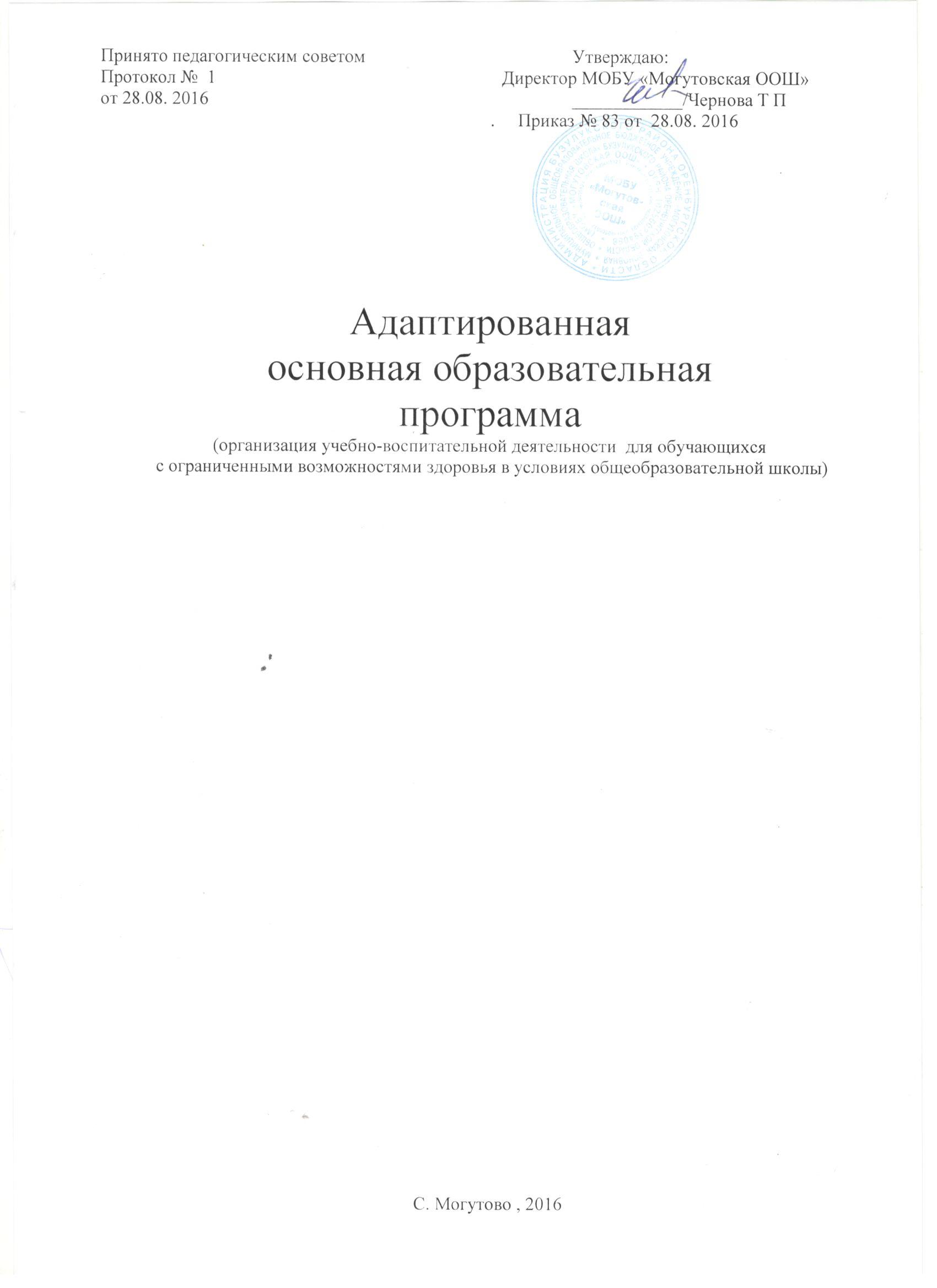 Содержание адаптированной основной образовательной программы.Введение.Раздел I. Паспорт программы.Раздел II. Характеристика образовательного пространства.2.1. Общие сведения о школе и контингенте учащихся2.2. Учебно-методическое, кадровое и материально-техническое обеспечениеобразовательного процесса обучающихся с ограниченными возможностями здоровья.2.3. Анализ организации обучения детей с ограниченными возможностями здоровья в2016-2017 учебном году.2.4. Характеристика контингента учащихся с ограниченными возможностями здоровья.2.5. Характеристика режима образовательного процесса для детей с ограниченными возможностями здоровья.Раздел III. Условия реализации программы.3.1. Психолого-педагогическое обеспечение3.2. Материально-техническое обеспечение3.3. Программно-методическое обеспечение3. 4. Кадровое обеспечение3.5.  Информационное обеспечение3.6. Организация коррекционной работы. Раздел IV. Концептуальные основы работы с детьми с ограниченными возможностямиздоровья.4.1. Актуальность введения адаптированной основной общеобразовательной программы.4.2. Нормативно-правовая база программы.4.3. Приоритетные направления, цели и задачи образовательного процесса в рамкахинклюзивного образования.Раздел V. Содержание и этапы реализации программы.5.1. Содержание программы.5.2. Особенности организации учебно-воспитательного процесса в школе.5.3. Основные блоки программы развития.5.4. Педагогические технологии, обеспечивающие реализацию программы.Раздел VI. Основные мероприятия по реализации программы.6.1. Мероприятия по организации деятельности школы, направленной на обеспечениедоступности образования.6.2. Мероприятия по реализации здоровьесбережения.6.3. Мероприятия по совершенствованию профессионально-трудового обучения.Раздел VII. Контроль и экспертиза реализации программы.7.1. Направления оценки эффективности реализации программы развития.7.2. Система внутришкольного контроля.7.3. Система оценки учащихся с ОВЗ.7.4 Модель выпускника школы.7.5 ПриложенияПриложение 1 Учебный план и пояснительная записка к учебному плану для учащихся,занимающихся по адаптированной программе(умственная отсталость)Приложение 2 Коррекционная работа с учащимися с ОВЗПриложение 3 Требования к режиму организации урока в инклюзивном классеВведение    Адаптированная образовательная программа муниципального общеобразовательного бюджетного учреждения «Могутовская основная  общеобразовательная школа» с. Могутово Бузулукского района Оренбургской области на 2016-2017 учебный год представляет собой нормативно-управленческий документ, характеризующий имеющиеся достижения и проблемы, основные тенденции, главные цели, задачи и направления обучения, воспитания, развития обучающихся, воспитанников сограниченными возможностями здоровья, особенности организации, кадрового иметодического обеспечения педагогического процесса и инновационных преобразованийучебно-воспитательной системы, критерии, основные планируемые конечные результаты.   В процессе реализации программы в рамках деятельности школы осуществляется воспитание, развитие и коррекция здоровья каждого ребёнка с ограниченными возможностями здоровья в условиях общеобразовательной школы на основе личностно-ориентированного подхода через модернизацию приоритетов деятельности педагогического коллектива. Содержание специального  образования в школе направленона формирование у обучающихся, воспитанников жизненно важных компетенций, готовя детей с ОВЗ к активной жизни в семье и социуме.Раздел I. Паспорт программыРадел II. Характеристика образовательного пространства.2.1. Общие сведения о школе     Школа работает в режиме 5-и дневной рабочей недели . Обучающиеся обеспечены учебниками из фонда библиотеки. Учебный план составлен на основе:- Приказа Министерства образования и науки Российской Федерации от10.04.2002 №29/2065-п «Об утверждении учебных планов специальных (коррекционных) образовательных учреждений для обучающихся, воспитанников с отклонениями в развитии»;- Приказа Минобразования России от 9 марта 2004 №1312 «Об утверждении федерального базисного учебного плана и примерных учебных планов для образовательных учреждений Российской Федерации, реализующих программы общего образования»;- Письма Министерства образования и науки Российской Федерации от 07.06.2013 года № ИР-535/07«О коррекционном и инклюзивном образовании детей»;- Устава МОБУ «Могутовская ООШ» и скорректирован c учетом запросов родителей, образовательных потребностей обучающихся (Приложение 1 «Учебный план для организации образовательного процесса по адаптированнымпрограммам»). Уровень недельной учебной нагрузки на ученика не превышает предельно допустимого.2.2. Учебно-методическое, кадровое и материально-техническое обеспечение образовательной деятельности обучающихся с ограниченными возможностями здоровья.	Сведения о кадрах.Педагогический процесс с учащимися, обучающимися по адаптированным программам  осуществляют 13 педагогов:Образование педагогов:Высшее педагогическое – 8 человек, СУЗ– 5 человекУровень квалификации педагогов:Высшая квалификационная категория- 1педагогПервая квалификационная категория- 7педагоговСоответствие – 5 педагоговХарактеристика педагогического коллектива свидетельствует о наличии определенного профессиональной компетенции, творческого потенциала и готовности учителей работать в инновационном режиме.Сведения о прохождении курсов по ОВЗ     Запланировано обучение в 2016-2017 учебном году: Лебедева Елена Вячеславовна – учитель  начальных классов: Горячкина Марина Геннадьевна- учитель русского языка и литературы.    Таким образом, анализ кадрового состава позволяет делать вывод о том, что уровень знаний педагогов в области психологических и физиологических особенностей данной категории детей повышается за счет курсовой подготовки, самообразования, через организацию и проведение семинаров, мастер – классов на базе образовательного учреждения.Все учащиеся с ограниченными возможностямиздоровья обеспечены учебниками.Учителями – предметниками разработаны адаптированные образовательные рабочие программы для детей сограниченными возможностями здоровья по всем предметам.   Внедрение адаптированной основной образовательной программы позволит создать условия, чтобы учебно-методическое, кадровое и материально-техническое оснащение способствовало реализации концепции инклюзивного образования.2.3. Характеристика контингента учащихся с ограниченными возможностями здоровья.   МОБУ «Могутовская ООШ» образована как общеобразовательная школа. Однако современные социально-экономические условия, ФЗ «Об образовании в Российской Федерации» требуют организации в общеобразовательной школе инклюзивного образования, если на то есть запрос со стороны потребителей образовательных услуг.  На закрепленной за МОБУ «Могутовская ООШ» на территории проживают 3 детей с ограниченными возможностями здоровья в возрасте от 8 до 15 лет. Родители детей с ограниченными возможностями здоровья школьного возраста изъявили желание обучать их по месту жительства. По этой причине в 2016-2017 учебном году в состав контингента обучающихся входит 1 человек по адаптированной образовательной программе с легкой и умеренной  отсталостью, 2 человека по общеобразовательной   программе. Детей инвалидов нет.????2.5. Характеристика режима образовательного процесса для детей с ограниченными возможностями здоровья, обучающихся инклюзивно в классах и на дому.    Образовательный процесс в школе строится по  пятидневной рабочей неделе  Учебный год в школе начинается 1 сентября и продолжается 34 учебных недели во 2-9 классах.   Начало занятий в 09-00 часов. Продолжительность урока 45 минут. Продолжительность перемен от 10 до 20 минут. Для учащихся, обучающихся на дому, составлено индивидуальное  расписание с учетом пожеланий учащихся и их родителей.   Период обучения – 4 учебных четверти. Каникулы – 30 календарных дней.   Форма образования: очная, индивидуальное обучение на дому.В школе используются следующие формы организации учебного процесса: классно – урочная система, индивидуальные занятия, внеурочные виды  деятельности: кружки, спортивные секции.Организация учебного процесса ведется в целях охраны жизни и здоровья учащихся.Обучение и воспитание несут коррекционно-развивающий характер.Раздел III.   Организационно-педагогические  условия реализации  программыАдаптированная образовательная программа МОБУ «Могутовская  ООШ» предусматривает как вариативные формы обучения, так и различные варианты специального сопровождения учащихся с ограниченными возможностями здоровья в общеобразовательном классе по специальной коррекционной программе и по индивидуальной программе с использованием надомной формы обучения. Организационно-педагогические условия  подразделяются на две группы:нормативные (продолжительность учебной недели, временная  размеренность учебных занятий, наполняемость классов, деление на группы при  изучении отдельных предметов, условия, обеспечивающие выполнение валеологических и санитарных требований в зависимости от  уровня  обучения и вида  Образовательной программы и др.); организационные (формы организации  обучения, способы организации психолого-педагогического сопровождения, характеристика кадрового состава школы, организация внеурочной  работы с обучающимися).3.1 Календарный учебный графикВ  1-9  классах – пятидневная учебная неделя. Продолжительность урока во 1-9  классах – 45 минут, для обучающихся на домашнем обучении – 40 минут.  Начало занятий в 09.00 часов. Продолжительность учебного года:2-9  классы – не менее 34 учебных недель.Продолжительность перемен  между уроками составляет 15-20 минут. Обучение осуществляется в одну смену, для обучающихся на дому – по индивидуальному расписанию.       Продолжительность учебного годаНачало 2016-2017 учебного года – 1 сентября 2016 года.Продолжительность учебного года:В 2-8  - не менее 34 учебных недель9  классы - не менее 34 учебных недель ( не включая летний экзаменационный период) Продолжительность учебных периодовв 3, 5-9 классах учебный год делится на четверти. Сроки и продолжительность каникулОсенние каникулы:    с 29.10.2016 г. по 06.11.2016 г. (9 дней)Зимние каникулы:      с 30.12.2016 г. по 10.01.2017 г.  (14 дней)Весенние каникулы:   с 25.03.2017 г. по 02.04.2017 г. (9 дней)   Режим работы школы:I смена (понедельник, вторник, среда, четверг, пятница)1 урок: 09.00 — 09.45, перемена 15 минут2 урок: 10.00 — 10.45, перемена 15 минут3 урок: 11.00 — 11.45, перемена 20 минут4 урок: 12.05 — 12.50, перемена 15 минут5 урок: 13.05 — 13.50, перемена 15 минут6 урок: 14.05 — 14.50, перемена 15 минут7 урок:15.00 – 15.45Для обучающихся на дому:      1 урок: 09.00 — 09.40, перемена 20 минут      2 урок: 10.00 — 10.40, перемена 20 минут      3 урок: 11.00 — 11.40, перемена 25 минут      4 урок: 12.05 — 12.45, перемена 20 минут      5 урок: 13.05 — 13.45, перемена 20 минут      6 урок: 14.05 — 14.45, перемена 20 минут7 урок:15.00 – 15.40Организация образовательного процесса регламентируется годовым календарным учебным графиком, согласованным с вышестоящим органом управления образованием, и расписанием занятий, которые разрабатываются и утверждаются образовательным учреждением самостоятельно.Режим функционирования устанавливается в соответствии с  Санитарно-эпидемиологическими правилами и нормативами СанПиН 2.4.2.2821-10 и Уставом образовательного учреждения.Расписание учебных занятий составляется в соответствии с требованиями санитарно-гигиенических норм  СанПиН 2.4.2.2821-10.В оздоровительных целях в образовательном учреждении созданы условия для реализации биологической потребности организма детей в двигательной активности на уроках и во внеурочное время:проведение гимнастики и физкультминуток на уроках;уроки физической культуры;внеклассные спортивные мероприятия.Информирование родителей (законных представителей) обучающихся о процессе реализации Образовательной программы осуществляется в формах:регулярных родительских собраний;индивидуальных собеседований и консультаций;ежегодного Публичного доклада директора образовательного учреждения;информационного стенда;использования ресурсов официального сайта  образовательного учреждения;информационной деятельности членов Совета школы.3.2 Формы организации образовательного процессаОбразовательный процесс осуществляется в рамках классно-урочной системы. Это основная форма организации учебного процесса, в качестве дополнительных форм организации образовательного процесса используется система консультативной поддержки, групповых и индивидуальных занятий, учебные экскурсии,  практикумы, научно-практические конференции, занятия в кружках, спортивных секциях.Основной формой организации образовательного процесса является урок.В качестве дополнительных форм организации образовательного процесса применяются:лабораторные  и практические работы, практические занятия, уроки-погружения;система практикумов;система игровых тренингов;учебные игры;проектная  деятельность;экскурсии с творческим заданием.Типы уроков    Наряду с новыми современными типами уроков (урок открытия новых знаний, комбинированный урок,  урок систематизации знаний, урок комплексного применения знаний и умений (урок закрепления), урок систематизации и обобщения знаний и умений  и др.) учителя школы проводят урока нетрадиционных форм:интегрированный урокурок-путешествиеролевая  иградебатытворческая мастерскаяурок-практикумурок-исследованиеурок с использование инновационных технологий (проектирование, технология исследовательской деятельности, ИКТ и др.)Формы организации внеучебной деятельностиэкскурсииконкурсы, фестивалидискуссиивстречи со  специалистами, творческой интеллигенциейиспользование социокультурного потенциала  с. Могутово и Бузулукского района (музеи,  библиотеки и др.) 	3.3.Психолого-педагогическое обеспечение включает:- оптимальный режим учебных нагрузок;- коррекционную направленность учебно-воспитательного процесса;- учёт индивидуальных особенностей ребёнка;- соблюдение комфортного психоэмоционального режима;- использование современных педагогических технологий;- оздоровительный и охранительный режим;- укрепление физического и психического здоровья;- профилактику физических, умственных и психологических перегрузок обучающихся;- соблюдение санитарно-гигиенических правил и норм;- участие всех детей с ограниченными возможностями здоровья, независимо от степени выраженности нарушений их развития, вместе с нормально развивающимися детьми в воспитательных, культурно-развлекательных, спортивно-оздоровительных и иных досуговых мероприятиях.      	Данная работа обеспечивается взаимодействием следующих специалистов и педагогов:- педагог-психолог;-логопед;- учителя - предметники;- классный руководитель;- медицинский работник.Педагог - психолог проводит диагностику эмоциональной сферы, эстетических и познавательных потребностей и оказывает помощь ребенку и родителям (законным представителям) в решении сложных социально-эмоциональных проблем.Для детей создана система комплексной помощи в освоении адаптированной образовательной программы образования, коррекция недостатков в физическом и психическом развитии обучающихся, их социальная адаптация. Также созданы специальные условия обучения и воспитания, позволяющие учитывать особые образовательные потребности детей с ограниченными возможностями здоровья посредством индивидуализации и дифференциации образовательного процесса.3.4. Материально-техническое обеспечение: Материально-техническое оснащение школы позволяет обеспечить организацию обучения детей с ОВЗ по адаптированным программам:- кабинеты начальных классов оснащены ростовой мебелью, - все предметные кабинеты имеют освещение и тепловой режим, соответствующие санитарно-гигиеническим требованиям;- в распоряжении детей имеется спортзал, библиотека, кабинет информатики.   - наличие  пандусов и специально оборудованных учебных мест;            - наличие полов без перепадов и порогов;             -наличие туалета с поручнями;            - наличие дверных проемов и установка поручней на путях движения;3.5.  Программно-методическое обеспечение:Все учащиеся с ОВЗ МОБУ «Могутовская ООШ» обеспечены учебниками (Приложение    «Методическое обеспечение учебного плана специального коррекционного образования на 2016-2017 учебный год»).                       Учащиеся  с умственной отсталостью обучаются по адаптированной образовательной программе коррекционно-развивающей направленности, разработанной на основе Программы специальных (коррекционных) общеобразовательных учреждений VIII вида подготовительный 0 – 4  классы)   под редакцией В.В. Воронковой и Программы специальных (коррекционных) общеобразовательных учреждений VIII вида: 5-9 классы.  Внеурочная деятельность для детей с ОВЗ всех категорий организована во второй половине дня  по программам дополнительного образования художественно-эстетической, физкультурно-спортивной направленности. Кружки организованы на базе школы.3.6.  Информационное обеспечение- создание информационной образовательной среды для дистанционной формы обучения детей, имеющих трудности в передвижении, с использованием современных информационно-коммуникационных технологий;- создание системы широкого доступа детей с ограниченными возможностями здоровья, родителей (законных представителей), педагогов к сетевым источникам информации, к информационно-методическим фондам, предполагающим наличие методических пособий и рекомендаций по всем направлениям и видам деятельности, наглядных пособий, мультимедийных, аудио- и видеоматериалов.Таким образом, в ходе реализации программы обеспечивается содействие получению учащимся с ограниченными возможностями здоровья качественного образования, необходимого для реализации образовательных запросов и дальнейшего профессионального самоопределения, в соответствии с их специальными образовательными потребностями, возрастными и индивидуальными особенностями, состоянием нервнопсихического и соматического здоровья, с учетом реальных возможностями школы. 3.7. Организация коррекционных занятий по адаптированным программам для детейс легкой и умеренной умственной отсталостью в МОБУ «Могутовская ООШ»Цель коррекционных занятий - повышение уровня общего развития учащихся, восполнение пробелов предшествующего развития и обучения, индивидуальная работа по формированию недостаточно освоенных учебных умений и навыков, коррекция отклонений в развитии познавательной сферы и речи, направленная подготовка к восприятию нового учебного материала. Коррекционная работа осуществляется в рамках целостного подхода к воспитанию и развитию ребенка. Поэтому работа в часы индивидуально - групповых занятий должна быть направлена на общее развитие, а не тренировку отдельных психических процессов или способностей учащихся. Исходным принципом для определения целей и задач коррекции, а также способов их решения является принцип единства диагностики и коррекции развития. Задачи коррекционной работы могут быть правильно поставлены только на основе комплексной диагностики и оценки резервов потенциальных возможностей ребенка, исходя из понятия «зона ближайшего развития». Две формы коррекционного воздействия: -симптоматическую, построенную в соответствии с выделенными симптомами отклонений в развитии, - коррекционную, направленную на источники и причины отклонений в развитии. Коррекционные занятия проводятся с учащимися по мере выявления педагогом, психологом и логопедом индивидуальных пробелов в их развитии и обучении. При изучении школьников учитывается следующие показатели: Физическое состояние и развитие ребенка:  динамика физического развития (анамнез);  особенности развития двигательной сферы, нарушения общей моторики (общая напряженность или вялость, неточность движений);  координация движений (особенности походки, жестикуляции, затруднения при необходимости удержать равновесие, трудности регуляции темпа движений;  особенности работоспособности (утомляемость, истощаемость, рассеянность, пресыщаемость, усидчивость, темп работы; увеличение количества ошибок к концу урока или при однообразных видах деятельности; жалобы на головную боль). Особенности и уровень развития познавательной сферы:  особенности восприятия величины, формы, цвета, времени, пространственного расположения предметов (глубина восприятия, его объективность);  особенности внимания: объем и устойчивость, концентрация,  способность к распределению и переключению внимания с одного вида деятельности на другой, степень развития произвольного внимания;  особенности памяти: точность, постоянство, возможность долговременного запоминания, умение использовать приемы запоминания, индивидуальные особенности памяти; преобладающий вид памяти (зрительная, слуховая, двигательная, смешанная); преобладание логической или механической памяти;  особенности мышления: уровень овладения операциями анализа, сравнения, синтеза (умение выделить существенные элементы, части, сравнить предметы с целью выявления сходства и различия; способность обобщать и делать самостоятельные выводы; умение устанавливать причинно-следственные связи);  особенности речи: дефекты произношения, объем словарного запаса,  сформированность фразовой речи, особенности грамматического строя,  уровень сформированности интонации, выразительности, ясности, силы и высоты голоса);  познавательные интересы, любознательность. Отношение к учебной деятельности, особенности мотивации:  особенности отношений , реакция ученика н замечания, оценку его деятельности; осознание своих неуспехов в учебе, отношение к неудачам (безразличие, тяжелые переживания, стремление преодолеть затруднения, пассивность или агрессивность); отношение к похвале и порицанию;  способность осуществлять контроль за собственной деятельностью по наглядному образцу, словесной инструкции, алгоритму; особенности самоконтроля;  умение планировать свою деятельность. Особенности эмоционально-личностной сферы:  эмоционально-волевая зрелость, глубина и устойчивость чувств;  способность к волевому усилию;  преобладающее настроение;  внушаемость;  наличие аффективных вспышек, склонность к отказным реакциям;  наличие фобических реакций (страх темноты, замкнутого пространства, одиночества и др.);  отношение к самому себе, особенности самооценки;  отношения с окружающими (положение в коллективе, самостоятельность, взаимоотношения со сверстниками и старшими);  особенности поведения в школе и дома;  нарушения поведения, вредные привычки. Особенности усвоения знаний, умений, навыков, предусмотренных программой:  общая осведомленность в кругу бытовых понятий, знания о себе и об окружающем мире;  сформированность навыков чтения, счета, письма соответственно возрасту и классу;  характер ошибок при чтении и письме, счете и решении задач.    Изучение индивидуальных особенностей учащихся позволяет планировать сроки коррекционной работы. Индивидуальные и групповые коррекционные занятия проводит основной учитель- предметник. Во время индивидуальных занятий с учениками работают логопед, социальный педагог, психолог.    В учебный план, по возможности, на коррекционные занятия отводится во 2-9-х, которое включаются в расписание уроков. При организации коррекционных занятий необходимо исходить из возможностей ребенка: задание должно лежать в зоне умеренной трудности, но быть доступным, так как на первых этапах коррекционной работы необходимо обеспечить ученику переживание успеха на фоне определенной затраты усилий.    В дальнейшем трудность задания следует увеличивать пропорционально возрастающим возможностям ребенка. Цель и результаты не должны быть слишком отдалены во времени от начала выполнения задания, они должны быть значимы для учащихся, поэтому при организации коррекционного воздействия необходимо создание дополнительной стимуляции (похвала учителя, соревнование и т.д.).    При подготовке и проведении коррекционных занятий необходимо помнить об особенностях восприятия учащимися учебного материала и специфике их мотивации деятельности. Эффективно использование различного рода игровых ситуаций, дидактических игр, игровых упражнений, задач, способных сделать учебную деятельность более актуальной и значимой для ребенка. Организация индивидуального обучения детей с                     Условия, способствующие эффективной коррекционной работы Психолого-педагогическое обеспечение: — обеспечение дифференцированных условий (оптимальный режим учебных нагрузок, вариативные формы получения образования и специализированной помощи) в соответствии с рекомендациями психолого- медико-педагогической комиссии; — обеспечение психолого-педагогических условий (коррекционная направленность учебно-воспитательного процесса; учёт индивидуальных особенностей ребёнка; соблюдение комфортного психоэмоционального режима; использование современных педагогических технологий, в том числе информационных, компьютерных для оптимизации образовательного процесса, повышения его эффективности, доступности); — обеспечение специализированных условий (выдвижение комплекса специальных задач обучения, ориентированных на особые образовательные потребности обучающихся с ограниченными возможностями здоровья; введение в содержание обучения специальных разделов, направленных на решение задач развития ребёнка, отсутствующих в содержании образования нормально развивающегося сверстника; использование специальных методов, приёмов, средств обучения, специализированных образовательных и коррекционных программ, ориентированных на особые образовательные потребности детей; дифференцированное и индивидуализированное  обучение с учётом специфики нарушения развития ребёнка; комплексное воздействие на обучающегося, осуществляемое на индивидуальных и групповых коррекционных занятиях); — обеспечение здоровьесберегающих условий (оздоровительный и охранительный режим, укрепление физического и психического здоровья, профилактика физических, умственных и психологических перегрузок обучающихся, соблюдение санитарно-гигиенических правил и норм); — обеспечение участия всех детей с ограниченными возможностями здоровья, независимо от степени выраженности нарушений их развития, вместе с нормально развивающимися детьми в проведении воспитательных, культурно-развлекательных, спортивно-оздоровительных и иных досуговых мероприятий. Коррекционно-развивающие занятия:Планируемые результаты коррекционной работыДобиться эффективности и желаемых результатов коррекционной работы не просто, для этого необходимо соблюдение всех нижеперечисленных условий:  заинтересованность всех сторон (учителя, родителей, детей);  единство целей, методов, требований в школе и в семье;  целенаправленность и систематичность проведения коррекционных занятий с детьми;  доброжелательность и терпение со стороны взрослых, вера в ребенка;  учитывая индивидуальные особенности ребенка, не допускать переутомления ребенка, навязывания коррекционных заданий, авторитарности, грубости и бестактности по отношению к ребенку;  анализировать результаты коррекционной работы с детьми (карта развития).Раздел IVКонцептуальные основы работы с детьми с ограниченными возможностями здоровья4.1. Актуальность введения адаптированной основной образовательной программы.   В настоящее время огромное количество детей относятся к категории детей с ограниченными возможностями, вызванными различными отклонениями в состоянии здоровья, и нуждаются вспециальном образовании, отвечающем их особым образовательным потребностям. К их числу относятсядети снарушениями функций опорно-двигательного аппарата, умственно отсталые дети с выраженными расстройствами эмоционально-волевой сферы и поведения, дети с тяжелыми нарушениями речи, а также дети со сложными, комбинированными недостатками в развитии.   В соответствии с Конституцией Российской Федерации и Законом «Об образовании в РФ» эти дети имеют равные со всеми права на образование. Образование детей с ограниченными возможностями здоровья предусматривает создание для нихспециальной коррекционно-развивающей образовательной среды, обеспечивающей адекватные условия и равные с обычными детьми возможности для получения образования в пределах специальныхобразовательных стандартов, лечение и оздоровление, воспитание, коррекцию нарушений развития, социальную адаптацию.   Главной целью адаптированной программы является самореализация выпускников в социальном включении. Речь идет не просто об их пассивной интеграции в окружающий мир, а о том, что молодые люди с ограниченными возможностями здоровья являются равноправнымичленами нашего общества, достойными равноправного партнерского отношения.4.2. Нормативно-правовая база программыОрганизация образовательной деятельности для обучающихся с ограниченными возможностями здоровья регламентируется следующими основными документами:-	Федеральным законом от 29.12.2012 № 273-ФЗ «Об образовании в
Российской Федерации»;приказом Министерства образования и науки Российской Федерации от 30.08.2013 № 1015 (ред. от 13.12.2013) «Об утверждении Порядка организации и осуществления образовательной деятельности по основным общеобразовательным программам - образовательным программам начального общего, основного общего и среднего общего образования»;приказом Министерства образования и науки Российской Федерации от 09.03.2004 № 1312 «Об утверждении федерального базисного учебного плана и примерных учебных планов для образовательных учреждений Российской Федерации, реализующих программы общего образования»;    - приказом Министерства образования Российской Федерации от
10.04.2002 № 29/2065-п «Об утверждении учебных планов специальных
(коррекционных) образовательных учреждений для обучающихся,
воспитанников с отклонениями в развитии»;        - письмом Министерства образования и науки Российской Федерации от 07.06.2013 № ИР-535/07 «О коррекционном и инклюзивном образовании детей»;    - письмом Министерства образования и науки Российской Федерации от 18.04.2008 № АФ-150/06 «О создании условий для получения образования детьми с ограниченными возможностями здоровья и детьми-инвалидами».4.3. Приоритетные направления, цель и задачиобразовательного процесса в рамках инклюзивногообразования    Выбор приоритетных направлений работы школы, определение цели и задач деятельности педагогического коллектива с детьми с ограниченными возможностями здоровья определяется в зависимости от специфических характеристик образовательного пространства школы, а именно: - социальным заказом на обеспечение образовательных услуг для учащихся с ограниченными возможностями здоровья; - индивидуальными возможностями, способностями и интересами учащихся с интеллектуальными нарушениями и их родителей;-  реальным состоянием физического и нравственного здоровья учащихся;-  необходимостью поддерживать и развивать здоровый образ жизни;-   необходимостью активизировать становление ценностных ориентаций обучающихся через систему воспитания и дополнительного образования, обеспечивающую содержательный образовательно-культурный досуг.   Таким образом, организация инклюзивного образования в школе строится на принципах личностно- ориентированной педагогики, гуманизации образования и вариативности содержания образования. В данной  адаптированной основной образовательной программе формируются следующие приоритетные направления деятельности педагогического коллектива:- осуществление обучения и воспитания личности, способной адаптироваться к социуму и найти свое место в жизни; сознающей ответственность перед семьей, обществом и государством, уважающей права, свободы других граждан, Конституцию и законы, способной к взаимопониманию и сотрудничеству между людьми,- обеспечение непрерывности начального общего, основного общего специального  образования; создание условий для максимально эффективного развития и социальной реабилитации учащегося с ограниченными возможностями здоровья, для осознанного выбора им профессии через организацию углубленного трудового обучения,-  реализация дополнительного образования через систему внеурочной и внешкольной деятельности; обеспечение мер, повышающих эффективность социальной адаптации учащихся; создание условий для сохранения и укрепления физического и нравственного здоровья учащихся.       Приоритетные направления в деятельности школы в вопросах инклюзивного образования могут быть реализованы лишь при четком, взаимодополняющем взаимодействии основных структурных блоков:- педагогическая работа, обеспечивающая базовое образование в соответствии с требованиями образовательных программ;- работа, обеспечивающая коррекционную направленность обучения и воспитания и  комфортность учащихся в рамках образовательного пространства школы;- дополнительное образование;- углубленная трудовая подготовка, направленная на социализацию учащихся; воспитательная работа, обеспечивающая становление ценностных ориентаций личности;- внедрение здоровьесберегающих технологий, обеспечивающих формирование стереотипа здорового образа жизни.     Необходимо отметить, что каждое из перечисленных приоритетных направлений очень многогранно. Предполагается корректировка поставленных перед коллективом конкретных задач  по мере продвижения к намеченной цели.4.4. Целевое назначение адаптированной основной образовательной программыЦель  данной программы – создание условий для обучения, воспитания и развития  детей с ОВЗ, включая:1. Содействие получению учащимися с ограниченными возможностями здоровья качественного образования посредством индивидуализации и дифференциации  образовательного процесса, необходимого для реализации образовательных запросов и дальнейшего профессионального самоопределения;2. Оказание комплексной психолого-педагогической помощи и поддержки обучающимся с ограниченными возможностями здоровья и их родителям (законным представителям) в освоении основной образовательной программы основного и среднего общего образования, а также специального (коррекционного) образования VIII вида;3. Формирование социальной компетентности обучающихся с ограниченными возможностями здоровья, развитие адаптивных способностей личности для самореализации в обществе.Адаптированная образовательная программа предусматривает решение основных задач:-обеспечение условий для реализации прав обучающихся с ОВЗ на получение бесплатного образования;-организация качественной коррекционно–реабилитационной работы с учащимися с различными формами отклонений в развитии;-сохранение и укрепление здоровья обучающихся с ОВЗ на основе совершенствования образовательного процесса;-создание благоприятного психолого-педагогического климата для реализации индивидуальных способностей обучающихся с ОВЗ;-разработка и реализация индивидуальных учебных планов,  организация индивидуальных и (или) групповых занятий для детей с выраженным нарушением в физическом и (или) психическом развитии.-обеспечение возможности обучения и воспитания по дополнительным образовательным программам и получения дополнительных образовательных услуг.-расширение материальной базы и ресурсного обеспечения школы для организации обучения детей с ОВЗ.   МОБУ «Могутовская  ООШ» ориентируется на формы инклюзивного   образования детей с проблемами здоровья, включенного в общеобразовательные классы,  обеспечивает повышение квалификации специалистов, способных успешно работать с обучающимися по адаптированным образовательным программам, а также специалистов осуществляющих обучение таких обучающихся на дому.Раздел V. Содержание и этапы реализации программы5.1. Содержание программы Адаптированная образовательная программа  МОБУ «Могутовская ООШ»  реализуется на  двух уровнях образования:    - второй уровень – начальное общее образование  – 4 года,       - третий уровень – основное    общее  образование – 5 лет.                                      Содержание подготовки учащихся: на втором уровне обучения - педагогический коллектив начальной школы призван: сформировать у детей желание и умение учиться; гуманизировать отношения между учащимися, учителями и учащимися; помочь детям с ОВЗ приобрести опыт общения и сотрудничества; мотивировать интерес к знаниям и самопознанию, корректировать нарушенные познавательные процессы, заложить основы формирования личностных качеств, создать условия для охраны и укрепления физического и психического здоровья детей, обеспечения их эмоционального благополучия;на третьем уровне обучения,  представляющей собой продолжение формирования познавательных интересов учащихся и их самообразовательных навыков, педагогический коллектив основной школы стремится заложить фундамент общей 	образовательной подготовки школьников, необходимый для освоения образовательной программы для умственно отсталых детей, создать условия для самовыражения учащихся на учебных и внеучебных занятиях в школе.  Характеристика видов деятельности и задач, решаемых субъектами образовательного процессаНачальное общее  образованиеВиды деятельности  младшего школьника:индивидуальная и коллективная  учебная деятельность   игровая деятельность  творческая деятельность (конструирование),  трудовая деятельность (самообслуживание, участие в общественно-полезном труде) спортивная деятельность (освоение основ физической культуры, знакомство с различными видами спорта, опыт участия в спортивных соревнованиях). Задачи, решаемые младшими  школьниками в разных видах деятельности- научиться решать  поставленные учителем цели;                                                                                          - научиться контролировать и оценивать свою учебную работу; - овладеть коллективными формами учебной работы и соответствующими социальными навыками;   -  овладеть различными видами игры; - научиться доводить начатое  дело до конца; - приобрести навыки самообслуживания, овладеть простыми трудовыми действиями и операциями на уроках труда (технологии); - приобрести опыт взаимодействия со взрослыми и детьми, освоить нормы этикета, научиться правильно выражать свои мысли и чувства. Задачи, решаемые педагогами:- реализовать образовательную программу начальной школы в  разнообразных организационно-учебных  формах (уроки, занятия,  игры, практики, конкурсы, соревнования) обеспечить комфортные условия смены  ведущей деятельности – игровой на учебную. - обеспечить условия формирования учебной деятельности, для чего организовать постановку учебных целей, побуждать и поддерживать детские инициативы, осуществлять функции контроля и оценки, создать пространство для социальных практик младших школьников  и приобщения их к общественно значимым делам. Основное  общее образованиеВиды деятельности  школьника:индивидуальная и коллективная  учебная деятельность;проектная деятельность, ориентированная на получение социально- значимого продукта, социальная деятельность;творческая деятельность (художественное, техническое и другое творчество), направленная на самореализацию и самосознание, спортивная деятельность;Задачи, решаемые подростками в разных видах  деятельностинаучиться самостоятельно планировать учебную работу, осуществлять целеполагание в знакомых видах деятельности совместно с педагогом, научиться осуществлять контроль и   оценку собственного участия в разных видах деятельности, - выстроить адекватное представление о собственном месте в мире, осознать собственные предпочтения и возможности;   научиться адекватно выражать и воспринимать себя: свои мысли, ощущения, переживания, чувства.  научиться эффективно взаимодействовать со сверстниками, взрослыми и младшими детьми, осуществляя разнообразную совместную деятельность с ними. Задачи, решаемые педагогами:- реализовать  образовательную программу основной школы в  разнообразных организационно-учебных  формах,-  подготовить учащихся к выбору профессии, организовать систему социальной жизнедеятельности    создать пространство для реализации подростков, проявления инициативных действий.   5.2. Особенности организации учебно-воспитательного процесса  в школе  5.3. Основные   блоки     программы Образовательный  блок Выстраивать соотношение компонентов жизненной компетенции  в рамках образовательной  программы школы с точки зрения  ориентации на актуальный уровень психического развития ребёнка с ОВЗ и опережающее усложнение среды его жизнедеятельности. Соотношение компонентов жизненной компетенции должно: соответствовать требованиям социума к результатам воспитания и образования ребёнка; отражать специфику разработки каждой содержательной области образования; отвечать характеру особых образовательных потребностей детей. Индивидуализация специального образования с учетом степени выраженности и сложности структуры дефекта, интересов, способностей, темпа продвижения обучающегося. Создание условий развития ребенка, независимо от уровня его исходной подготовленности.Включать целенаправленное рассмотрение практической  значимости  и формирование жизненной компетенции  в содержании материала каждого  урока любого предмета.     Использовать формы и методы работы, повышающие интерес детей  к процессу познания и мотивации к учению. Внедрение и разработка новых технологий коррекционного обучения    для развития механизма компенсации каждого обучающегося, воспитанника с целью  успешной интеграции ребёнка с ОВЗ  в более сложное социальное окружение. Совершенствование системы оценки образовательного процесса. Создание базы данных по инновационным  формам и методам   организации коррекционного обучения. Организации постоянной системы  повышения квалификации педагогов. Повышение уровня развития учебно-материальной базы, внедрение в практику обучения современных технических средств, аудиовизуальных средств отображения учебной информации. Воспитательный блок Совершенствование структуры воспитательной работы с учащимися, имеющими различную степень умственной отсталости, направленную на формирование системы их  жизненной компетенции. Использовать каждую ситуацию формального и неформального  общения с ребенком для формирования правильного (социально адекватного, соответствующего смысла ситуации и целям ученика) поведения  в   различных жизненных ситуациях, сознательного отношения к окружающему  миру, к себе и другим. Мотивировать учащегося к освоению правильного поведения через  осознание им выгоду последствий такового для самого себя и чувства  комфорта  и радости  как  его  следствия. Включать в содержание учебных программ (СБО, труд) отработку правильного поведения с социального  поведения в социально – ролевых взаимодействиях, в частности,  разыгрывание  сюжетно – ролевых ситуаций на  уроке (устройство на работу,  обращение за помощью, организация  игры  и т.д.) Обучать  точному  соблюдению  принятых   правил  и самоконтроля  в  общественных  местах, в  том  числе    в  школе, в  мастерских,  на  уроках. Организовать и проводить внеурочную работу в школе и внешкольные  мероприятия  с учетом  задач  социальной адаптации (развитие  коммуникативных  навыков,  навыков  правильного  поведения, выполнения  принятых  правил  и  норм, мотивирование  к  этому. Систематизация  научно-методических основ воспитания в области безопасности жизнедеятельности. Лечебно-оздоровительный блок Принимать  все   меры по предупреждению  заболеваний, сочетанию  медицинского  обеспечения с  коррекционно-педагогическими  мероприятиями. Четкое отслеживание санитарно-гигиенического состояния школы;  Гигиеническое нормирование учебной нагрузки и объема домашних заданий с учетом школьного расписания, режима дня;  Планомерная организация питания учащихся;  Привлечение системы кружковой, внеклассной и внешкольной работы к формированию здорового образа жизни детей с ОВЗ. Создание условий для формирования у обучающихся, воспитанников ценностного отношения к вопросам, касающимся здоровья и здорового образа жизни;  Создание условий для формирования у обучающихся, воспитанников  системы знаний по овладению методами оздоровления организма;  Формирование у обучающихся, воспитанников положительной мотивации, направленной на занятия физическими упражнениями, различными видами спорта;  Создание условий для формирования у обучающихся, воспитанников  основ медицинских знаний по вопросам оказания доврачебной помощи себе и другому человеку. 5.4. Коррекционная работа (психолого-педагогическое сопровождение)Учитывая особенности работы учреждения, воспитание и обучение дифференцированно и, в большей степени индивидуально, с учетом психофизических возможностей каждого ребенка. Организация образовательного процесса в школе реализуется с помощью педагогического сопровождения детей с ОВЗ на разных этапах обучения.  В основу педагогической системы легли следующие положения: использование и учет ограниченных, психофизических возможностей детей с ОВЗ;активизация учебно-познавательной деятельности, психических и индивидуальных особенностей детей с ОВЗ;формирование коммуникативной функции речи как средства общения детей; вариативность учебных программ для детей с различным психическим развитием; гибкость в подборе учебного материала в соответствии с индивидуальными возможностями детей; организация речевой среды как условие овладение средствами общения; использование компьютерных программ с целью активизации учебно-познавательной деятельности, формирования и расширения представлений об окружающем мире у детей с ОВЗ. 5.5. Педагогические технологии, обеспечивающие реализацию программы Подбор образовательных технологий основан на учете психофизиологических особенностей учащихся с ОВЗ.  В своей образовательной деятельности, направленной на гармоничное развитие личности ребенка с ограниченными возможностями здоровья, учителя используют следующие педагогические технологии: \Раздел VI .Основные  мероприятия  по  реализации программы6.1. 	Мероприятия по организации деятельности школы,  направленной на обеспечение доступности образования Мероприятия по реализации здоровьесбережения                        Раздел VII. Контроль  реализации программы7.1. Направления оценки  эффективности реализациипрограммы развитияОбучающий эффект: Получение обучающимися  по адаптированной основной образовательной программе для умственно-отсталых детей  различных возможностей, способностей, склонностей и возрастных психофизиологических возможностей; Создание благоприятных условий для формирования жизненно важных компетенций, необходимых для успешной социализации выпускника школы; получение, расширение и углубление теоретических и практических знаний  и умений обучающихся, воспитанников в области формирования культуры ЗОЖ и безопасности жизнедеятельности, поведения в сложных жизненных ситуациях. Воспитательный эффект: Овладение обучающимися первоначальными знаниями о человеке ( здоровье, возрасте, поле, доме, семейных и профессиональных ролях, правах и обязанностях школьника, общекультурные ценности и моральные ориентиры, задаваемые культурным сообществом ребенка и др.)    Развитие у обучающихся представлений о себе и круге близких людей, осознание общности и различий с другими, способности решать соответствующие возрасту задачи взаимодействия со взрослыми и  сверстниками, выбирая адекватную дистанцию и формы контакта, обогащение практики эмоционального сопереживания и самостоятельного морального выбора в обыденных  житейских ситуациях и  др.) Развитие у обучающихся вкуса и способности к физическому совершенствованию, к достижениям в учебе, к собственным увлечениям, поиску друзей, организации личного пространства и времени (учебного и свободного), умения строить планы на будущее. Овладение первоначальными представлениями о социальной жизни, профессиональных и социальных ролях людей, об истории своей большой и малой Родины. Формирование представлений об обязанностях и правах самого ребенка, его роли ученика и члена своей семьи, растущего гражданина своего государства.  Социальный эффект: Мотивация к ведению здорового образа жизни, профилактика вредных привычек, наркомании, табакокурения, алкоголизма, профилактика преступности, безнадзорности и беспризорности; отвлечение подростков с ОВЗ от антисоциальной деятельности; Правовое воспитание, профилактика негативного поведения;Разработка и внедрение специальных программ, направленных на профилактику  дезадаптирующих условий;                                                                                                формирование устойчивых социокультурных правовых знаний о  жизни в обществе. Оздоровительный эффект: привлечение детей к систематическим занятиям физической культурой и спортом; укрепление физического здоровья детей с ОВЗ; коррекция и развитие физических качеств, приобретение необходимых навыков по выполнению физических упражнений; систематическое соблюдение обучающимися, воспитанниками  режима дня.                 Коррекционно- развивающий эффект: Активизация познавательной активности в получении, расширении и углублении знаний в различных областях, сферах жизнедеятельности человека. Развитие коммуникативных навыков на уровне, соответствующем возрасту и психофизическим особенностям ребёнка с ОВЗ. Развитие понимания непосредственного социального окружения, практическое освоение социальных ритуалов и навыков, соответствующих возрасту и полу ребенка. Развитие вкуса к участию в общественной жизни, способности к творческому сотрудничеству в коллективе людей для реализации социально заданных задач, соответствующих возрасту ребенка.  Коррекция психофизического состояния каждого обучающегося, воспитанника, в зависимости от его индивидуальных особенностей, с целью введения в современный социум каждого ребёнка с ОВЗ.7.2. Система внутришкольного контроля              Система внутришкольного контроля включает в себя мероприятия, позволяющие  получить реальные данные по состоянию образовательного процесса в школе в целом. Цель внутришкольного контроля: обеспечить уровень преподавания икачества обучения, воспитания и развития учащихся соответствующие требованиям, предъявляемым к коррекционному образованию и позволяющие создать гуманную коррекционно-развивающую  образовательную среду. Задачи внутришкольного контроля:осуществлять контроль за достижением учащегося уровня обученности в соответствии с требованиями образовательных программ; осуществлять контроль за обеспечением содержания образования в соответствии с требованиями образовательных программ; осуществлять контроль за выполнением программ  учебного плана;                                     осуществлять контроль за качеством преподавания, методическим уровнем и повышением квалификации педагогов; осуществлять контроль за соблюдением санитарно – гигиенических требований к образовательному процессу; Реализация мероприятий по осуществлению внутришкольного контроля позволяет иметь данные о реальном состоянии образовательного пространства школы. Проводимые в рамках внутришкольного контроля проверки включает в себя оценку и сопоставление количественных и качественных результатов обученности, воспитанности и развитии учащихся, эффективности коррекционной и оздоровительной работы, роста профессионального мастерства учителей. Такой подход позволяет своевременно корректировать темпы прохождения программ, содержание образования, выбор форм, средств и методов обучения.        Контроль за реализацией программы школы проводится по следующим направлениям: обеспечение доступности, качества и эффективности специального образования; состояние здоровьеформирующей образовательной среды; создание и развитие комплексной системы информационного обеспечения;                                                          По направлению реализации  программы развития в части обеспечения доступности, качества и эффективности коррекционного образования проводится мониторинг результативности учебного процесса, который включает в себя диагностические тесты, контрольные работы изучения уровня развития личности. При этом при проведении мониторинга результативности учебного процесса учитываются следующие факторы, влияющие на такие показатели: доступность образования: уровень ориентации на социальный заказ родителей, потребности и возможности обучающихся, воспитанников; состояние дифференциации содержания, форм обучения и воспитания; состояние преподавания учебных предметов, организация питания; состояние учебно-материальной базы, методического обеспечения педагогического процесса; качество знаний: уровень индивидуальных особенностей обучающихся; уровень преподавания; уровень внеурочной воспитательной работы, уровень сформированности общих и специальных умений; состояние учебно-методического обеспечения процесса обучения, состояния внешнего влияния; качество преподавания: уровень научно-теоретических знаний; состояние методической подготовки; состояние психолого-педагогической подготовки; уровень владения современными педагогическими и информационными технологиями; участие в научно-исследовательской и опытно-экспериментальной работе; уровень организации педагогического труда; состояние учебно-материальной базы. состояние физического развития; уровень физической подготовки  воспитания; уровень развития физической культуры; состояние внеурочной воспитательной работы; уровень учебной и других нагрузок на организм обучающегося, воспитанника; уровень психологического сопровождения; состояние влияния внешней среды, состояние микроклимата в школе и дома. 7.3. Формы аттестации обучающихся  и система оценки учащихся с ОВЗ    Система оценки качества знаний обучающихся включает проверку и оценку знаний и умений, школьников с учетом требований, предусмотренных программой  специальных (коррекционных)общеобразовательных учреждений VIII вида под редакцией В.В.Воронковой.    С учетом современных требований к оценочной деятельности при оценивании проверяются:полнота знаний, уровень сознательного усвоения учебного материала, умения приобретатьполученные знания и навыки, степень старания. Оценивание проводится с учетом психологических особенностей обучающегося. Оценка должна быть объективна и не носить личностного характера.   Тестовые работы по учебным предметам оцениваются следующим образом: первоначально оценивается выполнение всех предложенных заданий, определяется сумма баллов, набранная учащимися по всем заданиям, и переводится в процентное отношение к максимально возможномуколичеству баллов, выставляемому за работу.   Тексты диктантов подбираются с расчетом на возможность их выполнения обучающимся, адаптированные к возможностям детей, либо составленные учителем. Текст не должен иметь слова на не изученные к данному моменту правила, или такие слова выписываются на доску.   Тематика текста должна быть близкой и интересной детям: о природе, дружбе, жизни детей и т.п.Предложения должны быть простыми по структуре, различны по цели высказывания. Для изложений подбираются тексты повествовательного характера с четкой сюжетной линией.    Итоговый контроль по математике проводится в форме контрольной работы комбинированного характера. Отдельно оценивается выполнение задач, примеров, задание геометрического характера, а затем выводится итоговая отметка за всю работу. При этом итоговая отметка за работу выставляется не как средний балл, а определяется с учетом тех видов знаний, которые в даннойработе являются основными.   Итоговые контрольные работы по другим предметам проводятся в такой форме, которая не требует полного, обстоятельного письменного ответа. Целесообразны тестовые работы, таблицы, схемы,графические работы и т.д. и дифференцированные работы.       Отметка  во 2-8 классах выставляется за четверть и год. Итоговаяотметка выставляется с учетом фактического уровня подготовки, достигнутой учеником к концу определенного периода.Критерии оценивания освоения учебного материала определяются учителем- предметником самостоятельно, в зависимости от образовательных областей учебного плана образовательногоучреждения, знаний, умений и навыков по конкретному предмету. Критерии отметки за текущий итоговый материал различны. Для проверки знаний и умений используются различные формыустного и письменного опроса.    Перед проведением письменных работ дается независимо от контролирующей направленности подробный инструктаж и основательное объяснение способов их выполнения.    Содержательный контроль и оценка учащихся должны быть направлены на выявление индивидуальной динамики развития школьников (от начала учебного года к концу) с учетом личностных особенностей и индивидуальных успехов учащихся за текущий и предыдущий периоды.   Динамика развития учащихся фиксируется учителем совместно со школьным психологом на основе  итоговых проверочных работ, проводимых в конце учебного года.Содержательный контроль и оценка знаний и умений учащихся предусматривает выявлениеиндивидуальной динамики качества усвоения предмета ребенком и не допускает сравнения его сдругими детьми.Для отслеживания уровня усвоения знаний и умений используются:- стартовые и итоговые проверочные работы;- тестовые диагностические работы;- текущие проверочные работы;- разноуровневые контрольные работы;- итоговая проверочная работа.    Стартовая работа (проводится в начале сентября) позволяет определить актуальный уровень знаний,необходимый для продолжения обучения, а также наметить «зону ближайшего развития» ипредметных знаний, организовать коррекционную работу в зоне актуальных знаний. Результаты стартовой работы фиксируются учителем в классном журнале и оценочном листе ученика,вкладывается в портфолио.   Тестовая диагностическая работа включает в себя задания, направленные на проверкупооперационного состава действия, которым необходимо овладеть учащимся в рамках данной учебной задачи. Результаты данной работы фиксируются учителем в классном журнале.Тематическая проверочная работа проводится по ранее изученной теме. Результаты проверочной работы заносятся учителем в классный журнал.    Разноуровневые контрольные работы проводятся по окончании изучения разделов, тем ипредоставляет ученику право выбора заданий с учетом его индивидуальности. Результаты проверочной работы заносятся учителем в классный журнал.   Итоговая проверочная работа включает все основные темы учебного периода. Задания рассчитанына проверку не только знаний, но и коррекционно-развивающего эффекта обучения. Работа может проводиться в несколько этапов. Результаты проверки фиксируются в классном журнале.Формы учета и контроля достижений учащихся начальной школы  Текущие формы контроля    - текущая успеваемость  устные ответы на уроках      - самостоятельные и проверочные работы       - контроль техники чтения       - контрольные работы Обязательные формы  итогового контроля годовые контрольные работы  по  русскому  языку, математике и окружающему миру;  контроль техники чтения. Формы учета и контроля достиженийучащихся основной школы     В образовательной программе используются следующие основные формы учета достижений учащихся:  текущая успеваемость; аттестация по итогам четверти, по итогам года.                     Аттестация учащихся с ОВЗ проводится в форме:             - текущей  и промежуточной аттестации в соответствии с локальными нормативными актами МОБУ «Могутовская ООШ» и адаптированной образовательной программой по предметам учебного плана.       Промежуточная аттестация обучающихся   МОБУ «Могутовская ООШ» осуществляется на основании «Положения о формах, периодичности, порядке текущего контроля успеваемости и промежуточной аттестации обучающихся».        Промежуточная аттестация – это любой вид аттестации обучающихся во всех классах, кроме государственной (итоговой) аттестации, проводимой в выпускных классах 3-ого и 4-ого уровня  образования.       Освоение образовательной программы, в том числе отдельной части  или всего объема учебного предмета, курса, дисциплины (модуля)  образовательной программы, сопровождается промежуточной аттестацией обучающихся, проводимой в формах, определенных учебным планом, и в порядке, установленном образовательной организацией. Промежуточная аттестация  подразделяется на:·           годовую аттестацию – оценку качества усвоения обучающихся всего объёма содержания учебного предмета за учебный год;·           четвертную аттестацию – оценка качества усвоения обучающимися содержания какой-либо части (частей), темы (тем) конкретного учебного предмета по итогам учебного периода (четверти, полугодия) на основании текущей аттестации;·           текущую аттестацию  - оценку качества усвоения содержания компонентов какой - либо части (темы) конкретного учебного предмета в процессе его изучения обучающимися по результатам проверки (проверок).     Формами контроля качества усвоения содержания учебных программ обучающихся являются:     Формы письменной проверки:домашние, проверочные, лабораторные, практические, контрольные, творческие работы; письменные отчёты  о наблюдениях; письменные ответы на вопросы теста; сочинения, изложения, диктанты, рефераты.     Формы устной проверки:устная проверка – это устный ответ обучающегося на один или систему вопросов в форме рассказа, беседы, собеседования, зачет и другое.     Комбинированная проверка предполагает сочетание письменных и устных форм проверок.Текущий контроль промежуточной аттестации.       Порядок, формы, периодичность, количество обязательных мероприятий при проведении текущего контроля успеваемости обучающихся определяются учителем, преподающим этот предмет, и отражаются в календарно-тематических планах, рабочих программах  учителя.Обязательные формы текущего контроля по предметам проводятся по утверждённому на каждую четверть графику.     2-3 классы – письменные работы по русскому языку (диктант с грамматическим заданием), математике (контрольная работа), проверка техники и осмысленности чтения.      5-9 класс – письменные работы по русскому языку, математике, английскому языку, истории, природоведению, ОБЖ, проверка техники и осмысленности чтения.Содержание, формы и порядок проведения годовой промежуточной аттестации     Годовую промежуточную аттестацию проходят все обучающиеся 2-8  классов. Промежуточная аттестация обучающихся за год может проводиться письменно и устно.     2-9 классы – письменные работы по русскому языку (диктант с грамматическим заданием), математике (контрольная работа), проверка техники и осмысленности чтения.7.4. Модель выпускника школыВыпускник начальной школы  - это ученик,  который успешно освоил образовательную программу начальной школы; у которого есть потребность выполнять правила для учащихся;  у которого  есть опыт участия в подготовке и проведении общественно полезных дел,  который  способен сопереживать, сочувствовать, проявлять внимание к другим людям, животным, природе;который стремится  стать сильным, быстрым, ловким и закаленным. Воспитанник школы: овладение общеучебными умениями и навыками; овладение навыками общения и основами гигиены и здорового образа жизни, сформированность психических процессов,  восприятие и понимание таких ценностей, как «школа», «учитель», «товарищ», соблюдение порядка и дисциплины в школе и общественных местах; Семьянин: восприятие себя членом семьи; психофизическое здоровье, Член сообщества: овладение простейшими коммуникативными умениями и навыками: умение говорить, слушать, сопереживать, сочувствовать, наличие потребности выполнять правила для уч-ся, умение и стремление различать хорошие и плохие поступки людей, правильно оценивать свои действия и поведение одноклассников. восприятие и понимание таких ценностей, как «родина», знание истории и  традиций края; Гражданин:  проявление внимания и интереса к другим людям, окружающей природе, животному миру,  -	обретение опыта участия в подготовке и проведении общественно полезных дел,                            -	активное участие в жизнедеятельности класса и школы.  Индивидуальность: развитие нравственных и эстетических начал личности.     Выпускник основной школы – это социально адаптированный человек, обладающий нормы общественного поведения, владеющий коммуникативными навыками. Это профессионально – определившаяся личность с развитыми творческими способностями; личность, умеющая принимать решения с учетом жизненных обстоятельств и реализовать свои способности наиболее эффективными для себя и окружающих способами, ведущими к постоянному успеху, самореализации и  самоактуализации. Воспитанник школы: уровень образовательных способностей, успеваемость; участие в коллективных, творческих  делах школы; внешностные показатели поведения.  сформированность психических процессов. Семьянин: социальный статус семьи; психофизическое здоровье. Член сообщества: участие в досуговой деятельности; характер межличностных отношений в коллективе. знание историко-культурных и трудовых традиций края;участие в городских акциях, программах; трудовая активность. Гражданин: сформированность правосознания; сформированность человеческих качеств личности  профессиональная ориентация;участие в самоуправлении. Индивидуальность: направленность и особенности личности; гражданская позиция; способность интегрироваться в различные социальные сферы. 7.5 УЧЕБНЫЙ ПЛАН                                                                                                   Утверждаю                                                                                                   Директор школы: _________________Т П ЧерноваОсновного общего образования умственно отсталых учащихсяМОБУ «Могутовская основная общеобразовательная школа»  для обучающихся с ОВЗ на 2016-2017 учебный годшестидневная  учебная неделяИндивидуальное  надомное обучение в 1 – 4 классах – 8 часов, в 5 – 9 классах – 10 часов в неделю.ПОЯСНИТЕЛЬНАЯ ЗАПИСКА К УЧЕБНОМУ ПЛАНУосновного общего образования умственно отсталых учащихсяМОБУ «Могутовская основная общеобразовательная школа»  для обучающихся с ОВЗ на 2015-2016 учебный годУчебный план основного  общего образования для обучающихся с ограниченными возможностями здоровья подготовлен на основе примерного регионального  базисного учебного плана специальных (коррекционных) образовательных учреждений VIII вида (приложение к приказу Министерства образования Российской Федерации от 10.04.2002 г. № 29/2065-п). Примерный региональный базисный учебный план – нормативно-правовой документ, регламентирующий деятельность общеобразовательных учреждений  для обучающихся с ОВЗ, при организации работы с обучающимися с умственной отсталостью.Региональный  базисный учебный план для общеобразовательных учреждений  общеобразовательных школ для обучающихся с ОВЗ предусматривает девятилетний срок обучения как наиболее оптимальный для получения обучающимися общего образования и профессионально-трудовой подготовки, необходимых для их социальной адаптации и реабилитации.В I-IV классах осуществляется начальный этап обучения, на котором общеобразовательная подготовка сочетается с коррекционной и пропедевтической работой.В V-IX классах продолжается обучение общеобразовательным предметам и вводится трудовое обучение, имеющее профессиональную направленность.Учебный план включает общеобразовательные предметы, содержание которых приспособлено к возможностям умственно отсталых обучающихся, специфические коррекционные предметы, а также индивидуальные и групповые коррекционные занятия.   В I-IX классах из традиционных обязательных предметов изучаются: русский язык (чтение и письмо), математика, биология, история, география, изобразительное искусство, пение и музыка, осуществляется физическая культура, трудовое и профессиональное обучение. В V классе введено природоведение, VIII-IХ классы - обществоведение.В V-IX классах из математики один час отводится на изучение геометрии.К коррекционным занятиям в младших (I-IV) классах относятся занятия по развитию устной речи на основе изучения предметов и явлений окружающей действительности, специальные занятия по ритмике, а в старших (V-IX) классах - социально-бытовая ориентировка. Коррекционная подготовка направлена на коррекцию речевых и двигательных нарушений учащихся, на расширение их представлений о предметах и явлениях окружающего мира и максимально возможную социально-бытовую адаптацию.Специфической формой организации учебных занятий являются коррекционные (индивидуальные и групповые) логопедические занятия (1-VII классы), ЛФК (1-IV классы)  и занятия по развитию психомоторики и сенсорных процессов (1 - IV классы) для обучающихся с выраженными речевыми, двигательными или другими нарушениями. Группы комплектуются с учетом однородности и выраженности речевых, двигательных и других нарушений, а также ЛФК  в соответствии с медицинскими рекомендациями.    В III-V классах  (по 1 часу) выделяются часы на обязательные занятия по выбору. Часы, отведенные на обязательные занятия по выбору, использованы, по усмотрению школы, на введение дополнительного часа физкультуры, ритмики. Третий час физкультуры в 6 классе вводится за счет  1 часа урока рисования.В V-IX классах предусмотрены факультативные занятия.     Факультативные занятия проводятся с небольшими группами обучающихся для получения ими дополнительных жизненно необходимых знаний и умений, дающих возможность более широкого выбора профессии и свободной ориентировки в современном обществе и быту.    Для занятий по трудовому обучению обучающихся IV -IX классов и социально-бытовой ориентировки делятся на 2 группы. Комплектование групп осуществляется с учетом интеллектуальных, психофизических особенностей обучающихся и рекомендаций врача.В 1 классе оценки обучающимся не выставляются. Достижения обучающихся в развитии определяются на основе мониторинга (1 раз в триместр) их продуктивной деятельности.Освоение всего объема учебного предмета  сопровождается текущем контролем успеваемости и промежуточной аттестацией учащихся. Формы промежуточной аттестации:  итоговые контрольные работы по математике и письму. 	   По окончании IX классах обучающиеся  проходят итоговую аттестацию  в форме  экзамена по трудовому обучению и получают документ установленного образца об окончании школы (свидетельство об обучении)Пояснительная записка  к учебному плану общего образования умеренно умственно отсталых обучающихся,  (ОБУЧЕНИЕ НА ДОМУ)МОБУ «Могутовская основная общеобразовательная школа» для обучающихся с ОВЗУчебный план для обучающихся  на дому с   умеренной  умственной отсталостью предусматривает  девятилетний срок обучения  как наиболее  оптимальный для получения ими  общего образования и начальной трудовой подготовки, необходимых  для их  социальной адаптации и реабилитации.Учебный план составлен по программе для детей с умеренной умственной отсталостью и определяет основные  образовательные направления, перечень  учебных  предметов, их распределение по годам  обучения с учетом специфики обучения умственно отсталых обучающихся и максимально  допустимой нагрузки часов. Организация образовательного процесса может  иметь свои особенности в зависимости от психофизического развития и возможностей обучающихся. Выбор учебного плана осуществляется совместно с родителями (законными представителями) на основании психолого-медико-педагогических рекомендаций.Содержание общеобразовательных  предметов и коррекционных курсов, последовательность их прохождения и представлены  общеобразовательными дисциплинами:родной язык (развитие речи, чтение, письмо);математика;мир животных, мир растений, человек;человек и общество;изобразительное искусство;самообслуживание, ручной труд, хозяйственно-бытовой труд (ХБТ).Специальным коррекционным курсом:социально-бытовая ориентировка (СБО).В I-IV классах осуществляется начальный этап обучения, на котором образовательная подготовка сочетается с коррекционной и пропедевтической работой.В V-IX классах продолжается обучение общеобразовательным предметам и вводится трудовое обучение, имеющее профессиональную направленность.На индивидуальное надомное обучение на одного ученика отводится  в I-III классах - 8 часов,  V-IX  классах 10 часов в неделю.Все учебные предметы для учащихся с умеренной  умственной отсталостью имеют практическую направленность и максимально индивидуализированы. Обучение  направлено, прежде всего, на решение вопроса развития  речи, как её регулирующей, так и коммуникативной функций.УЧЕБНЫЙ ПЛАНосновного общего образования МОБУ Могутовская основная общеобразовательная школа(ОБУЧЕНИЕ НА ДОМУ)на 2016-2017 учебный год, Количество часов по предметам может меняться в зависимости от индивидуальных  и психофизических особенностей обучающихся по согласованию с администрацией школы.Индивидуальное  надомное обучение в 1 – 4 классах – 8 часов, в 5 – 9 классах – 10 часов в неделю.    Примечание: 0,25-часовые занятия проводятся 1 раз в месяц по 1 часу. 0,5 – часовые занятия проводятся через неделю по 1 часу 1,5-часовые занятия  проводятся одну неделю – 2 часа, вторую неделю – 1 час.В МОУ ОШ № 5 надомное обучение учащихся организуется на основе медико-психолого-педагогических заключений и с согласия родителей (законных представителей). Выбор вариантов проведения занятий зависит от особенностей  психофизического развития и возможностей обучающихся, сложности структуры  их дефекта, особенностей эмоционально-волевой сферы, характера течения заболевания, рекомендаций лечебно-профилактического учреждения, ПМПК, государственной службы медико-социальной экспертизы.Организация образовательного процесса учащихся данной категории регламентируется учебным планом, годовым календарным графиком и расписанием занятий, на основании письма Министерства  народного образования РСФСР от 0.11.88 года № 17-253-6 « Об индивидуальном обучении больных детей на дому»,   согласованным с родителями (законными представителями) ребенка.Количество часов учебного плана соответствуют рекомендациям Министерства образования  (Письмо № 17-253-6 от 14.11.1988 г.):	- 1-4 классы – 8 часов;	- 5-9 классы – 10 часов;	Основанием для обучения детей на дому являются заключения ВКК (больницы, поликлиники, диспансера) или психолого-медико-педагогической комиссии (ПМПК). Распределение часов по предметам учитывает индивидуальные особенности, психофизические возможности больных детей.Форма обучения: индивидуальная на дому; длительность уроков  до 40 мин, с обязательными паузами отдыха  для восстановления психических сил.Учителями в основном используются формы  и методы, которые применяются в общеобразовательной школе, но обязательно с учётом особенностей психического и интеллектуального развитии детей с ограниченными возможностями здоровья. Так, активнее применяются методы наглядного обучения, целенаправленно проводится работа по развитию речи, приёмы активизации познавательной деятельности, специальные методы и средства коррекционного обучения.Изучение дальнейшей судьбы детей, окончивших школу, показывает, что большая часть детей продолжает обучение в ПУ, остальные – трудоустраиваются. Таким образом, знания, полученные в нашем образовательном учреждении, позволяют выпускникам получить специальность, реализовать свои возможности, т.е. успешно адаптироваться в современном обществе.Дети, которые направляются в специальную (коррекционную) школу по решению психолого-медико-психологической комиссии, имеют нарушения различной степени центральной нервной системы, отклонения в психо-эмоциональной сфере, характеризуются повышенной утомляемостью.Нарушения различных психических функций процессов головного мозга затрудняет восприятие, замедляет процессы анализа и синтеза, ослабляет познавательную деятельность, снижает работоспособность, ориентацию  в практической деятельности (самостоятельной жизни), затрудняет интеграцию выпускников в общество.Такие дети нуждаются в охранительном  щадящем режиме и таком же отношении к ним.Все это возлагает на педагогический коллектив школы особую ответственность за здоровье детей и обеспечение здорового образа жизни, здоровой среды в школе – это стало в последние годы основным направлением в работе педагогического коллектива.В школе разработана и действует  программа «Здоровье». Коррекция нарушений речевого, интеллектуального, физического развития осуществляется психологом, логопедом, на занятиях лечебной физкультурой, психокоррекционных занятиях, ритмики в кабинетах, оснащенных современным оборудованием.72 % детей охвачены внеурочной деятельностью.Все сотрудники школы увлечённые люди своей профессии. Работа с детьми с проблемами в развитии требует от них огромного человеческого терпения, огромной физической и психической нагрузки и душевной отдачи. Своим трудом наши педагоги помогают детям сделать первый шаг в огромный окружающий мир, учат радоваться общению с этим миром, учат быть адаптированными в социальной среде. Хочется верить в то, что в будущем наши дети будут востребованы обществом.Программно-методическое обеспечение образовательного процессаДля реализации образовательной программы школы используются:Программы, утверждённые Министерством образования РФ основного общего образования;Программы, утверждённые Министерством образования РФ для специальных (коррекционных) общеобразовательных учреждений VIII вида:Программное обеспечение образовательного процесса в области «Трудовая подготовка»           Программно-методическое обеспечение позволяет в полном объеме реализовать учебный план. Все учебные программы обеспечены учебно-методическими материалами. Каждый учитель работает в соответствии с утвержденным календарно-тематическим планированием. Оценка реализации учебных программ, тематического планирования выявила их соответствие образовательному минимуму по всем предметам. Федеральный компонент образовательного стандарта реализуется полностью. В целях сохранения единого образовательного пространства, обеспечения преемственности, преподавание ведется по учебникам, утвержденным  Федеральным перечнем. Учебный план обеспечен кадрами соответствующей квалификации и соответствующего уровня образования. Программы домашнего обучения учитывают особенности познавательной деятельности обучающихся с ограниченными возможностями здоровья. Они направлены на разностороннее развитие личности учащихся, способствуют их умственному развитию, обеспечивают гражданское, нравственное, трудовое, эстетическое и физическое воспитание. Программы содержат материал, помогающий учащимся достичь того уровня образовательных знаний и умений, трудовых навыков, который необходим им для социальной адаптации.Содержание обучения по всем учебным предметам имеет практическую направленность. Учителя школы готовят своих воспитанников к непосредственному включению в жизнь, в трудовую деятельность в условиях современного производства. В программах принцип коррекционной направленности обучения является ведущим. В них конкретизированы пути и средства исправления недостатков общего, речевого, физического развития и нравственного воспитания детей в процессе овладения каждым учебным предметом, а также в процессе трудового обучения. Особое внимание обращено на коррекцию имеющихся у отдельных учащихся специфических нарушений, на коррекцию всей личности в целом.Обучение на дому  носит воспитывающий характер. Аномальное состояние ученика затрудняет решение задач воспитания, но не снимает их. При отборе программного учебного материала учтена его воспитывающая направленность,  необходимость формирования таких черт характера и всей личности в целом, которые помогут выпускникам стать полезными, полноправными членами общества.Программы, составленные с учетом особенностей психофизического развития школьников с ограниченными возможностями здоровья, предусматривают следующие цели:дать конкретные знания по предметам;научить  обучающихся  применять полученные знания на практике;осуществить работу по исправлению дефектов развития;способность воспитанию комплексного восприятия природных и социальных процессов.Методы обучения Учебный процесс  предполагает диалектическое единство содержания, методов и организационных форм обучения. С понятием «метод» и «прием» тесно связано понятие «средство обучения». К ним относится все, что помогает учителю: учебники, учебные пособия, технические средства обучения, наглядные пособия, оборудование.В зависимости от познавательной деятельности учащихся, учителя используют на уроках такие методы: объяснительно-иллюстративные, репродуктивные, частично-поисковые, исследовательские, инструктивные. Обучение детей с ограниченными возможностями здоровья  имеют следующие особенности: у них отсутствует интерес к учению, снижено внимание, они легко отвлекаются, быстро устают. Поэтому в процессе обучения на 1,2 ступенях обучения включаются такие методы: познавательные игры, создание занимательных ситуаций, ролевые игры, моделирование реальных ситуаций. В процессе обучения учителя школы используют словесные, наглядные и практические методы обучения.  В своей работе учителя  сочетают разные методы обучения, т.к. это зависит не только от характера и содержания учебной дисциплины, но и особенностей ребёнка. . На уроках преобладающим является принцип коррекционной направленности обучения. По мере развития и коррекции познавательных способностей учащихся учителя задают задания, требующие самостоятельного поиска, переноса знаний в новые или не стандартные ситуации, а также задания практического характера: несложное моделирование, графические работы, измерения, дидактические игры, экскурсии. Большое значение в учебной работе уделяется мотивации в процессе обучения, т.е. когда учащиеся могут полученные знания применять в своей бытовой или трудовой деятельности.Перечень рабочих учебных программ по предметам учебного плана:- «Письмо и развитие речи», «Чтение и развитие речи», «Математика», «Развитие устной речи на основе изучения предметов и явлений окружающей действительности», «Изобразительное искусство», «Трудовое обучение»  для 3 класса;- «Письмо и развитие речи»для 5-9 классов;- «Чтение и развитие речи» для 5-9 классов- «Математика» для  5-9  классов; - «Природоведение» для 5класса;- «Биология» для 6-9 классов;- «География» 6-9 классов;- «История России» для 8-9классов;- «Обществознание» для 8-9класса;- «Изобразительное искусство» для 5-7классов;- «Музыка и пение» для  1-7классов;«Ритмика» для 1-4 классов;- «Физическая культура» для  1-9 классов;- «Швейное дело» для  5,8,9классов; - «Столярное дело» для 9класса; - «Слесарное дело»» для 7 класса;- «Штукатурно-малярное дело» для 5,6,8 классов. «Роспись по дереву» для 5,6,7 классов- «Социально-бытовая ориентировка» для 5-9 классов; - «Чтение и письмо» для 1,4,7,8,классов для глубоко умственно отсталых детей- «Счёт» для 1,4,7,8,классов для глубоко умственно отсталых детей- «Развитие речи, предметные уроки и экскурсии» для 1,4,7,8,классов для глубоко умственно отсталых детей- «Предметно-практическая деятельность, конструирование и ручной труд» для 1,4 классов для глубоко умственно отсталых детей- «Хозяйственно-бытовой труд и привитие навыков самообслуживания» для 1,4,7,8,классов для глубоко умственно отсталых детей- «Рисование» для 1,4,7классов для глубоко умственно отсталых детей            Во 3-м  классе учебный план  для обучающегося 3 класса, находящихся на надомном обучении по  адаптированной программе для обучающихся с умеренной умственной отсталостью, сформирован  в соответствии с   индивидуальными особенностями, состоянием его соматического и психического здоровья. В учебном плане предусмотрены часы для получения знаний по письму и развитию речи (3 часа), чтению и развитию речи (1 час), математике (3 часа). Выделены  0,5 часа для изучения предмета «Развитие устной речи на основе изучения предметов и явлений окружающей действительности» с целью формирования представлений   об окружающем мире, 0,5 часа для изучения предмета «Трудовое обучение» с целью   развития различных видов моторики   (лепка, мозаика, работа с бумагой).     В 5-ом классе учебный план  для обучающегося, находящегося на надомном обучении по  адаптированной программе для обучающихся с умеренной умственной отсталостью,  сформирован  в соответствии с   индивидуальными особенностями, состоянием его соматического и психического здоровья. В учебном плане предусмотрены часы для получения знаний по письму и развитию речи (2 часа), чтению и развитию речи (1 час), математике (3 часа). Выделен   1 час для изучения предмета «Природоведение», по 0,5 часа на изучение предметов «Музыка», «Изобразительное искусство», «Физкультура», 1 час для изучения предмета «Социально-бытовая ориентировка» с целью формирования представлений   об окружающем мире,  социально-бытовой развитости и адаптации ребенка, так как впечатления и представления о мире у детей умственно отсталых слабо сформированы. Для развития различных видов моторики выделен 1 час на трудовое обучение  (лепка, мозаика, работа с бумагой).         В 6-ом классе учебный план для обучающегося,  находящегося на надомном обучении по  адаптированной программе для обучающихся с легкой  умственной отсталостью, составлен с учетом состояния здоровья учащегося. В нем представлены предметы письмо и развитие речи (2 часа), чтение и развитие речи (1 час), математика (3 часа).   Предметы общественно-научного  цикла представлены географией  (0,5 часа),   естественно - научного цикла – биологией (0,5 часа). По 0,5 часа отведено на изучение предметов «Музыка», «Изобразительное искусство», «Физкультура». 1 час отведен на изучение предмета «Социально-бытовая ориентировка» с целью развития социально-бытовой ориентации и  адаптации ребенка. Для развития различных видов моторики выделен 1 час на трудовое обучение.       В  7-ом классе учебный план для обучающегося,  находящейся на надомном обучении по  адаптированной программе для обучающихся с умеренной умственной отсталостью,  составлен с учетом состояния здоровья учащегося. В нем представлены предметы письмо и развитие речи (2 часа), чтение и развитие речи (1 час), математика (3 часа).   Предметы общественно-научного  цикла представлены географией  (0,5 часа), историей (0,5 часа),   естественно - научного цикла – биологией (0,5 часа). По 0,5 часа отведено на изучение предметов «Музыка», «Изобразительное искусство», «Физкультура». 1 час отведен на изучение предмета «Социально-бытовая ориентировка» с целью развития социально-бытовой ориентации и  адаптации ребенка. Для развития различных видов моторики выделен 1 час на трудовое обучение.       В 8-ом классе учебный план для обучающегося, обучающегося в школе,    составлен с учетом медицинских показаний, запрещающих высокую физическую нагрузку и длительные трудовые операции, а также учитывает часы  учебного плана 8-го класса  школы, предполагает освоение всех базовых предметов федерального компонента и соответствует как ежедневной, так и недельной нагрузке  обучающихся  8 класса.         Учебные планы  9 –го класса для обучающихся, составлены на основе существующего учебного плана для обучающихся по  специальной (коррекционной) программе VIII вида  и включают образовательные курсы для получения базовых знаний по предметам: чтение и развитие речи (3 часа), письмо и развитие речи (4 часа), математику (4 часа), где один час отведен на геометрию, биологию (2 часа), географию, (2 часа) историю Отечества (2 часа), физическую культуру (2 часа), трудовую подготовку для развития профессионально-трудовых навыков: профессионально-трудовое обучение (14 часов), коррекционную подготовку: социально-бытовую ориентировку для формирования социально-бытовой развитости и  адаптации ребенка (2 часа),  школьный компонент: физическую культуру (лфк – 1 час).       Данные учебные планы обеспечены учебными и методическими пособиями, включенных  в федеральный перечень учебников на  2016 -2017  учебный год  и  удовлетворяют социально образовательные запросы учащихся и пожелания родителей, соответствуют медицинским требованиям по обучению учащихся данной категории.Учебный план   на 2016-2017 учебный год          ученика  2 классамуниципального  общеобразовательного  бюджетного учреждения«Могутовская основная  общеобразовательная школа»обучающихся с умственной отсталостью (интеллектуальными нарушениями) Наименование программы Адаптированная образовательная программа (организация учебно- воспитательной деятельности  для детей с ограниченными возможностями здоровья в условияхобщеобразовательной школы)Основания для разработки программы  п. 28 ст. 2, п. 6 . ст. 28, п.1, п.2, п.3, п.4  ст. 79  Федерального Закона « Об образовании в Российской Федерации» от 29.12.2012 г. № 273Заказчик программы Учредитель, родители Разработчик программы Директор, администрация, педагогический коллектив Основные исполнители программы Директор, администрация, педагогический коллектив обучающиеся, воспитанники, технические сотрудники, родители Сроки реализации программы 2016- 2017 учебный годКонечная цель Воспитание, развитие и коррекция здоровья каждого ребёнка с ограниченнымивозможностями здоровья в условиях  общеобразовательной школы на основеличностно-ориентированного подхода.Задачи учреждения Оптимизация культурно-образовательной функции школы, направленной на коррекцию недостатков развития и формирования навыков учебной деятельности, позволяющих детям с ОВЗ развивать умения учиться и жить в условиях специально организуемого учебно-воспитательного процесса, а так же полноценно участвовать в культурной, спортивной, деятельности местного сообщества; Усиление регулятивно-воспитательной функции школы, направленной на формирование ценностных установок и отношений; развитие мотивационной культуры личности как основы для формирования механизмов регуляции эмоционально-волевой сферой, нейтрализации дезадаптивных форм поведения у школьников;Совершенствование организации учебного процесса в целях   сохранения, укрепления и коррекции здоровья обучающихся, воспитанников; Организация  работы по обеспечению социально-психолого-педагогического сопровождения обучающихся, воспитанников;   Создание условий для повышения профессионализма педагогическихработников школыОсновные направления программы Создание условий для формирования адаптивной учебно-воспитательной системы по отношению к образовательным запросам обучающихся, воспитанников и их родителей, а также современного общества. Создание условий для развития инновационной деятельности педагогов через мотивацию профессиональной деятельности. Создание условий для формирования жизненно важных компетенций у обучающихся, воспитанников во время УВП. Создание условий, обеспечивающих охрану жизни,  сохранение, коррекцию и развитие здоровья у обучающихся, воспитанников во время УВП. Расширение материально-технической базы образовательного учреждения Создание условий для реализации индивидуального обучения и воспитания в процессе работы с семьями, воспитывающих ребёнка с ОВЗПринципы реализации программы  принцип гуманности, предполагающий соблюдение прав учителя и ребенка, закрепленные ФЗ «Об образовании в РФ», Декларацией прав ребенка, Конвенцией о правах ребенка и другими нормативными документами; создание в школе-интернате атмосферы заботы о здоровье и благополучии, уважении чести и достоинства личности ребёнка, педагога; принцип личностно-ориентированного подхода, состоящий в признании индивидуальности каждого ребёнка; обучение выступает как средство развития личности каждого обучающегося, воспитанника; самореализация как процесс раскрытия и развития природных возможностей, задатков каждого ребёнка; принцип коррекционно-развивающего компенсирующего обучения и воспитания, состоящий в интеграции действий педагогов в единую систему индивидуального комплексного динамического сопровождения развития ребёнка с ОВЗ на всех этапах обучения в школе; принцип сотрудничества, который регулирует построение взаимоотношений в школе на основе     взаимного уважения и доверия учителей, учеников и родителей;  принцип целостности деятельности школы на основе единства процессов коррекции, развития, обучения и воспитания обучающихся, воспитанников; принцип научности, предполагающий развитие у обучающихся понимания места и роли человека в современном мире; создание эффективной системы научно-методического информирования педагогов, постоянного повышения уровня их научной эрудиции и культуры, профессиональной компетенции;принцип программно-целевого подхода, который предполагает единую систему планирования и своевременного внесения корректив в планы; принцип вариативности, который предполагает осуществление различных вариантов действий по реализации задач развития школы; использование различных методик и технологий с учетом изменений социального заказа, потребностей и интересов участников образовательного процесса; принцип эффективности социального взаимодействия, который предполагает формирование у обучающихся, воспитанников навыков социальной адаптации, самореализации;принцип индивидуализации включающий всесторонний учёт уровня развития способностей каждого ребёнка, формирование на этой основе личных программ стимулирования и коррекции развития обучающихся, воспитанников; повышения учебной мотивации и развитие познавательных интересов каждого ребёнка;Принцип деятельностного подхода в обучении и воспитании, который предполагаеторганизацию  образовательного процесса на наглядно-действенной основе.Ожидаемые результаты Обеспечение условий для максимальной самореализации каждого воспитанника на основе использования инновационных коррекционных технологий, позволяющих оптимально решать проблему компенсации дефекта, развитие личности. Функционирование школы как системы, обеспечивающей формирование жизненно важных компетенций у обучающихся, воспитанников на максимально возможном и качественном уровне в соответствии с индивидуальными возможностями личности, их успешную самореализацию в социальном включении. Создание здоровых и безопасных условий труда и учёбы. Создание адекватной системы определения  детей с ОВЗ, обеспечение более благоприятными условиями для их развития и включения в общественно полезную деятельность; Укрепление 	кадрового 	потенциала 	школы, совершенствование системы повышения квалификации педагогов школы.  Система организации контроля исполнения Программы Управление реализацией адаптированной основной образовательной программы осуществляют администрация школы, Педагогический совет. ФИО Должность предметКол-во часов, годНазвание курсовТокарева Нина АлександровнаУчитель начальных классов72 ч2016Организация обучения детей с ограниченными возможностями здоровья, в соответствии с ФГОС1 четверть9 учебных недельс 01.09.2016 г. по 29.10.2016 г.для 2-9 классов2 четверть7 учебных недельс 07.11.2016 г. по 29.12.2016 г.для 2-9 классов3 четверть10 учебных недельс 11.01.2017 г. по 24.03.2017 г.для 2-9 классов4 четверть8 учебных недельс 03.04.2017 г. по 25.05.2017 г.для 2-9 классовдля 2-9 классовМероприятие Форма Игра на сплочение коллектива Игра на выявление лидерских качествУпражнения на включение в социумУпражнения на развитие скорости реакцииГрупповаяЗанятия по развитию моторных навыковЗанятия по развитию графо-моторных навыковЗанятия на тактильное восприятиеЗанятия на тактильное восприятиеИндивидуальнаяЗанятия на снятие нервно-психического напряженияЗанятия на преодоление тревожностиЗанятия на повышение эмоционального фонаГрупповая1.Выявление и удовлетворение особых образовательных потребностей учащихся с ограниченными возможностями.1.Выявление и удовлетворение особых образовательных потребностей учащихся с ограниченными возможностями.Результаты коррекционной работы в школе прямо пропорциональны задачам, которые школа ставит перед собой, планируя работу с детьми с особыми образовательными потребностями. Своевременное выявление детей с трудностями адаптации, обусловленными ограниченными возможностями здоровья;  определение особых образовательных потребностей детей с ограниченными возможностями здоровья;  определение особенностей организации образовательного процесса для рассматриваемой категории детей.Результаты коррекционной работы в школе прямо пропорциональны задачам, которые школа ставит перед собой, планируя работу с детьми с особыми образовательными потребностями. Своевременное выявление детей с трудностями адаптации, обусловленными ограниченными возможностями здоровья;  определение особых образовательных потребностей детей с ограниченными возможностями здоровья;  определение особенностей организации образовательного процесса для рассматриваемой категории детей.2.Реализация комплексного индивидуально ориентированного ППМС сопровождения в условиях образовательного процесса 2.Реализация комплексного индивидуально ориентированного ППМС сопровождения в условиях образовательного процесса 1.Рост уровня активности детей, желание взаимодействовать со сверстниками и с взрослыми. 2. Сотрудничество родителей. Оказание консультативной и методической помощи родителям (законным представителям) детей с ограниченными возможностями здоровья по медицинским, социальным вопросам 3. Значительное понижение уровня тревожности детей. 4. Реальная (адекватная) самооценка учащихся. 5. Положительная учебная мотивация, эмоциональный фон. 6. Обеспечение возможности обучения и воспитания по дополнительным образовательным программам и получения дополнительных образовательных коррекционных услуг.Участие во внеклассных мероприятиях, доверительные отношения с учителем, психологом, улучшение работоспособности. Интерес родителей к специальной литературе по воспитанию детей, консультации у психолога по наболевшим проблемам, желание оказать помощь (психологическую) детям. Проведение необходимых лекций, консультаций, бесед. Умение применять адекватные способы психологической защиты детьми, например: перед ответом у доски ребенок учится сосредоточивать свое внимание на сообщении или заранее репетировать его перед зеркалом и т. д. Адекватный уровень притязания, адекватная реакция на неуспех, похвалу; безболезненное отношение к критике, попытка исправить ошибки и неудачи; способность похвалить других детей, а не подчеркивать их недостатки; быстрая адаптация к новым ситуациям, самостоятельность; умение выделить свои положительные и отрицательные стороны; жизнерадостность, оптимизм, отсутствие чувства неопределенности и грозящей неудачи. Выраженная познавательная активность ребенка на уроках и во внеурочное время 3.Создание специальных условий воспитания3.Создание специальных условий воспитания1.Методические материалы, обеспечивающие задачи диагностики и реализации основных направлений работы. 2. Основные нормативные документы школы, в которых отражается организация жизнедеятельности детей, их воспитание и обучение. 3.Специалисты коррекционно-развивающего обучения. Наличие программ, перспективных планов, отчетной документации. Наличие необходимых для работы нормативных документов. Наличие профессионального психолога, логопеда, социального педагога. Своевременное прохождение специальной курсовой переподготовки всех учителей, работающих с детьми с особыми образовательными потребностями. Проведение совместных воспитательных мероприятий в классах, имеющих детей, обучающихся на дому.Структура Задачи Особенности  процесса  обучения 1-4  классы Обеспечить правильную диагностику коррекции звукопроизношения, развитие  фонематического слуха. Начать  работу по формированию  навыков письма и чтения, умения слушать и слышать, выполнять элементарные  инструкции, опыта общения и первых межличностных отношений. Овладение  элементарными навыками  счета  и измерений, уточнение представлений об окружающем мире. Активизация словаря и формирование диалогической  речи. Развитие  ручной умелости.    Ориентация  на  возможности  ребенка в усвоении определенного уровня обучения  и зоны ближайшего развития  ребенка.    Коррекционная  работа  по  развитию  моторики  на  примере  практических  упражнений. Составление планов индивидуального  обучения  для учащихся с  выраженной  формой диагноза.   5-6  классы Формирование  базы  основных знаний, умений и навыков. Расширение знаний  об  окружающем  мире, развитие  устной  речи; развитие  умения  делать  выводы и обобщения, правильно выражать  свою  мысль, развитие измерительных и  вычислительных операций в сочетании с трудовым обучением. Закрепление  навыков правильного письма. Сообщение профессиональных   умений, практических  знаний. Особую  важность  имеет  межпредметная  связь. Учет психофизических особенностей подросткового возраста. Развитие интереса  к  процессу  обучения  на  основе  индивидуальных возможностей  учащихся  в  усвоении  программного  материала. Воспитание  в  учебной  деятельности правильных межличностных отношений. 8  классФормирование общей культуры личности  обучающихся, воспитанников на основе усвоения образовательного минимума общеобразовательных программ. Создание основы для осознанного выбора и последующего освоения профессиональных образовательных программ. Развитие коммуникативных возможностей с опорой на реальные и проектируемые учителем ситуации трудового взаимодействия. 	Организация образовательного процесса  с целью   достижения обучающимися: сформированности  общеучебных умений и навыков;  реализации и использования  ЗУН; воспитанности.  Традиционные технологии:  обязательные этапы на уроке: 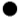 проверка усвоения пройденного; объяснение нового материала; закрепление полученных знаний; домашние задания Технологии активных форм и методов:  виды уроков: 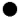 уроки - путешествия; уроки-сказки; игра по станциям; путешествие Технологии активных форм и методов: - игровые технологии;                          -проектная технология;                                   - работа в парах и группах Дистанционно-образовательные технологии:- при подготовке  домашних заданий;- в период карантинаЗдоровьесберегающие технологии: -  технология обеспечения двигательной активности - педагогические приемы здоровьесбережения№ Мероприятия программы Сроки Исполнители 1 2 3 4 1. Реализация требований к организации образовательного процесса 1. Реализация требований к организации образовательного процесса 1. Реализация требований к организации образовательного процесса 1 Разработка и утверждение годового календарного учебного графика школы на текущий учебный год ежегодное обновление Администрация 2 Подготовка расписания учебных занятий, индивидуальных  занятий в соответствии с требования СанПиН ежегодное обновление Ответственный   по УВР 3 Проведение работы по внедрению информационной системы «Всеобуч», включая: 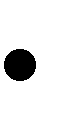 создание банка данных по выявлению и учету детей из малообеспеченных семей; создание банка данных по выявлению и учету детей, относящихся к «группе риска»; создание банка данных по учету детей-сирот и детей, оставшихся без попечения родителей. ежегодное обновление Ответственный   по УВР 2. Реализация требований к содержанию образования и реализации образовательных программ начального общего, основного общего и специального (коррекционного) образования.2. Реализация требований к содержанию образования и реализации образовательных программ начального общего, основного общего и специального (коррекционного) образования.2. Реализация требований к содержанию образования и реализации образовательных программ начального общего, основного общего и специального (коррекционного) образования.1 Разработка и утверждение учебного плана на текущий год с учетом обновления содержания образования ежегодное обновление Администрация 2 Подготовка программно-методического обеспечения образовательного процесса в соответствии с требованиями государственного образовательного стандарта ежегодное обновление Администрация Ответственный   по УВР3 Контроль своевременного прохождения программы учебных предметов. Весь период. Администрация Ответственный   по УВР4Обеспечение соответствия учебно-методических и дидактических комплектов, материально-технической базы, профессионального уровня педагогических кадров реализуемым образовательным программам Весь период Администрация3. Реализация требований по вопросам охвата детей общим образованием. 3. Реализация требований по вопросам охвата детей общим образованием. 3. Реализация требований по вопросам охвата детей общим образованием. 1 Организация рейдов всеобуча Ежегодно  Администрация Ответственный   по УВР2 Сдача отчетности: 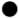 ОШ; Списки обучающихся на текущий учебный год; Движение учащихся. Ежегодно Администрация Ответственный   по УВР, классные руководители 3Промежуточная аттестация обучающихся, воспитанников. Ежегодно  1 раз в четверть Администрация Ответственный   по УВР4. Реализация требований по вопросам порядка приема и отчисления обучающихся 4. Реализация требований по вопросам порядка приема и отчисления обучающихся 4. Реализация требований по вопросам порядка приема и отчисления обучающихся 1Организация приема и отчисления обучающихся, воспитанников  в текущем году В течение года Директор 5. Реализация требований по формам получения образования 5. Реализация требований по формам получения образования 5. Реализация требований по формам получения образования 1 Подготовка документов для организации индивидуального обучения на дому Ежегодно Администрация Ответственный   по УВР № п/п	Наименование мероприятий Сроки исполнения Исполнители 1. Гигиеническая оценка воздушно-теплового режима  учебных   кабинетов,   рекреаций.ноябрь Администрация 2. Осуществление контроля выполнения СанПиНа:  -световой, питьевой, воздушный режим кабинетов, спортивного зала, мастерских; -соблюдение санитарно-гигиенических требований к уроку, предотвращение перегрузки учебными занятиями, дозирование домашних заданий. В течение    учебного года Администрация Ответственный по УВР6. Организация и проведение физкультминуток на учебных занятиях Ежедневно Учителя - предметники 5. Использование  на учебных занятиях физкультурных минуток и динамических пауз; организация подвижных игр В течение учебного года Учителя предметники 6. Организация и проведение динамических перемен для обучающихсяВ течение года Учителя 7. Осуществление контроля обучения.В течение  года Администрация Ответственный по УВР8. Проведение профилактической работы по искоренению вредных привычек обучающихся, воспитанников. В течение учебного  года Классные руководители 9.Организация и проведение спортивных праздников, соревнований для детей и их  родителей. ежегодно Ответственный по УВР, классные руководители, учитель физкультурыОбразовательные областиЧисло учебных часов в неделю (пятидневная рабочая неделя)Число учебных часов в неделю (пятидневная рабочая неделя)Число учебных часов в неделю (пятидневная рабочая неделя)Число учебных часов в неделю (пятидневная рабочая неделя)Число учебных часов в неделю (пятидневная рабочая неделя)Число учебных часов в неделю (пятидневная рабочая неделя)Число учебных часов в неделю (пятидневная рабочая неделя)Число учебных часов в неделю (пятидневная рабочая неделя)Число учебных часов в неделю (пятидневная рабочая неделя)Число учебных часов в неделю (пятидневная рабочая неделя)Число учебных часов в неделю (пятидневная рабочая неделя)Образовательные областишкольное обучение по классамшкольное обучение по классамшкольное обучение по классамшкольное обучение по классамшкольное обучение по классамшкольное обучение по классамшкольное обучение по классамшкольное обучение по классамшкольное обучение по классамшкольное обучение по классамшкольное обучение по классамОбразовательные области                младшие                                                   старшие                младшие                                                   старшие                младшие                                                   старшие                младшие                                                   старшие                младшие                                                   старшие                младшие                                                   старшие                младшие                                                   старшие                младшие                                                   старшие                младшие                                                   старшие                младшие                                                   старшие                младшие                                                   старшиеОбразовательные области11IIIIIIVVVIVIIVIIIIXВсего1. Общеобразовательные курсы1. Общеобразовательные курсы1. Общеобразовательные курсы1. Общеобразовательные курсы1. Общеобразовательные курсы1. Общеобразовательные курсы1. Общеобразовательные курсы1. Общеобразовательные курсы1. Общеобразовательные курсы1. Общеобразовательные курсы1. Общеобразовательные курсы1. Общеобразовательные курсыЧтение и развитие речи445544433234Письмо и развитие речи555555443339Математика555555554342ПриродоведениеБиология-----2----2ПриродоведениеБиология------22228География------22228История отечества-------2226Обществоведение--------112Изобразительное искусство111111----5Музыка и пение1111111---6Физкультура222223333323II. Трудовая подготовкаII. Трудовая подготовкаII. Трудовая подготовкаII. Трудовая подготовкаII. Трудовая подготовкаII. Трудовая подготовкаII. Трудовая подготовкаII. Трудовая подготовкаТрудовое обучениеТрудовое обучение1224-----9Профессионально-трудовое обучениеПрофессионально-трудовое обучение----67891141III. Коррекционная подготовкаIII. Коррекционная подготовкаIII. Коррекционная подготовкаIII. Коррекционная подготовкаIII. Коррекционная подготовкаIII. Коррекционная подготовкаIII. Коррекционная подготовкаIII. Коррекционная подготовкаIII. Коррекционная подготовкаIII. Коррекционная подготовкаIII. Коррекционная подготовкаIII. Коррекционная подготовкаа) Коррекционные курсыа) Коррекционные курсыа) Коррекционные курсыа) Коррекционные курсыа) Коррекционные курсыа) Коррекционные курсыа) Коррекционные курсыа) Коррекционные курсыа) Коррекционные курсыа) Коррекционные курсыа) Коррекционные курсыа) Коррекционные курсыРазвитие устной речи на основе изучения предметов и явлений окружающей действительностиРазвитие устной речи на основе изучения предметов и явлений окружающей действительности1112-----5Социально-бытовая ориентировка Социально-бытовая ориентировка ----122229 Итого обязательная нагрузка учащихся Итого обязательная нагрузка учащихся202222242830313131239V. Факультативные занятияV. Факультативные занятия----2222210Всего максимальная нагрузка учащихся.Всего максимальная нагрузка учащихся.212323253032333333253КлассПредметКол-во часов по базисному плануКол-во часов обязательных занятий по выборуКол-во часов по учебному плану  для обучающихся с ОВЗ3 классыФизкультура1125 классыФизкультура213Образовательные областиЧисло учебных часов в неделю (шестидневная рабочая неделя)Число учебных часов в неделю (шестидневная рабочая неделя)Число учебных часов в неделю (шестидневная рабочая неделя)Число учебных часов в неделю (шестидневная рабочая неделя)Число учебных часов в неделю (шестидневная рабочая неделя)Число учебных часов в неделю (шестидневная рабочая неделя)Число учебных часов в неделю (шестидневная рабочая неделя)Число учебных часов в неделю (шестидневная рабочая неделя)Число учебных часов в неделю (шестидневная рабочая неделя)Число учебных часов в неделю (шестидневная рабочая неделя)Образовательные области обучение по классам обучение по классам обучение по классам обучение по классам обучение по классам обучение по классам обучение по классам обучение по классам обучение по классам обучение по классамОбразовательные областиIIIIIIVVIVIIVIIIIXВсего                                               1. Общеобразовательные курсы                                               1. Общеобразовательные курсы                                               1. Общеобразовательные курсы                                               1. Общеобразовательные курсы                                               1. Общеобразовательные курсы                                               1. Общеобразовательные курсы                                               1. Общеобразовательные курсы                                               1. Общеобразовательные курсы                                               1. Общеобразовательные курсы                                               1. Общеобразовательные курсыЧтение  и развитие речи2222322217Письмо и развитие речи222332,52218,5Развитие  устной речи на основе изучения предметов111-----3Математика2223233320ПриродоведениеБиология0,5----0,5ПриродоведениеБиология-0,50,50,50,52География-0,50,50,50,52История --0,50,50,51,5Обществоведение---0,50,51Изобразительное искусство0,250,250,250,25----1Музыка и пение0,250,250,250,250,25---1,25Физкультура0,250,250,250,250,250,250,250,252Трудовое обучение0,250,250,25-----0,75Профессионально-трудовое обучение---0,250,250,250,250,251,25Социально-бытовая ориентировка--0,50,250,50,50,52,25 Итого обязательная нагрузка учащихся888101010101074Всего максимальная нагрузка учащихся.888101010101074ПредметКлассАвторПрограммаНачальные классы1-4В.В.ВоронковаМ. «Владос» 2010г.Программы специальных (коррекционных) общеобразовательных учреждений VIII вида.Математика5-9М.Н. ПероваМ. «Владос» 2010г.Программы специальных (коррекционных) общеобразовательных учреждений VIII вида.Русский язык5-9В.В.ВоронковаМ. «Владос» 2010г.Программы специальных (коррекционных) общеобразовательных учреждений VIII вида.Чтение5-9В.В.ВоронковаМ. «Владос» 2010г.Программы специальных (коррекционных) общеобразовательных учреждений VIII вида.Биология7-9В.И. Сивоглазов В.В.ВоронковаМ. «Владос» 2010г.Программы специальных (коррекционных) общеобразовательных учреждений VIII вида.География7-9Т.М. Лифанова, В.В.ВоронковаМ. «Владос» 2010г.Программы специальных (коррекционных) общеобразовательных учреждений VIII вида.История7-9О.И. Бородина, В.В.ВоронковаМ. «Владос» 2010г.Программы специальных (коррекционных) общеобразовательных учреждений VIII вида.Физкультура1-9 В.М. Мозговой, В.В.ВоронковаМ. «Владос» 2010г.Программы специальных (коррекционных) общеобразовательных учреждений VIII вида.Музыка1-7И.В. Евтушенко, В.В.ВоронковаМ. «Владос» 2010г.Программы специальных (коррекционных) общеобразовательных учреждений VIII вида.СБО5-9С.А. Казакова, В.В.ВоронковаМ. «Владос» 2000г.Программы специальных (коррекционных) общеобразовательных учреждений VIII вида.ИЗО1-7И.А. Грошенков, В.В.ВоронковаМ. «Владос» 2010г.Программы специальных (коррекционных) общеобразовательных учреждений VIII вида.Классы с глубокой степенью умственной отсталости1-8НИИ дефектологии АПН МоскваПрограммы обучения глубоко умственно отсталых детейПредметКлассАвторПрограммаШвейное дело5,6,8,9Л.С. Иноземцева под редакцией В.В. Воронковой 2010гПрограммы специальных (коррекционных) общеобразовательных учреждений VIII видаСтолярное дело9С.А.МирскийБ.А.Журавлев под редакцией В.В.Воронковой2010 г.Программы специальных (коррекционных) общеобразовательных учреждений VIII видаСлесарное дело7С.А.Мирскийпод редакцией В.В.Воронковой2010 г.Программы специальных (коррекционных) общеобразовательных учреждений VIII видаШтукатурно-малярное дело5,6,8С.В. Бобрешова под редакцией В.В.Воронковой2010 г.Программы специальных (коррекционных) общеобразовательных учреждений VIII видаАвторскиеАвторскиеАвторскиеАвторскиеРоспись по дереву5,6,7Н.А. Соколова учитель Учебные предметыКоличество часов в неделюУчебные предметы2 классРусский язык4              Чтение4Математика4Музыка 1ИЗО1Физическая культура3Трудовое обучение4Окружающий  мир2ИТОГО23